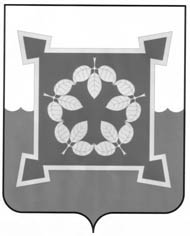 СОБРАНИЕ ДЕПУТАТОВЧЕБАРКУЛЬСКОГО ГОРОДСКОГО ОКРУГА V СОЗЫВАЧелябинской областиРЕШЕНИЕот    «______» апреля   2020 г. №  _____					г. ЧебаркульО проведении публичных слушаний«Об исполнении бюджета Чебаркульского городского  округаза 2019 годВ соответствии со статьей 28 Федерального закона «Об общих принципах организации местного самоуправления в Российской Федерации», статьями 16, 26, 29 Устава муниципального образования «Чебаркульский городской округ»,  Положением о публичных слушаниях в Чебаркульском городском округе, утвержденным решением  Собрания депутатов  от 07.08.2012 г. № 421, Регламентом проведения публичных слушаний по проектам решений Собрания депутатов Чебаркульского городского округа о бюджете городского округа на очередной финансовый год и об исполнении бюджета городского округа, утвержденным решением Собрания депутатов от 11.01.2011 №140/58, Собрание депутатов Чебаркульского городского округа РЕШАЕТ:1. Провести публичные слушания по проекту решения Собрания депутатов «Об  исполнении бюджета Чебаркульского городского округа  за 2019 год».2. Создать рабочую группу по подготовке и проведению публичных слушаний (приложение  №1).3.Утвердить: - план мероприятий по подготовке и проведению публичных слушаний (приложение № 2); -программу публичных слушаний (приложение№3).4. Назначить  проведение публичных слушаний на 21 апреля 2020г. в 10-30 часов. 5. Место проведения слушаний – большой зал администрации Чебаркульского городского округа (ул.Ленина, 13-а, г.Чебаркуль, Челябинская область). 6. Данное решение опубликовать (обнародовать) в установленном  порядке.7. Предложения и замечания по проекту решения Собрания депутатов «Об  исполнении бюджета Чебаркульского городского округа  за 2019 год» субъектов обсуждения направлять в Собрание депутатов Чебаркульского городского округа на рассмотрение рабочей группы до 20 апреля 2020 года:-  на электронную почту: gorsovet@chebarcul.ru;- http://sdchebarcul.eps74.ru «Интернет-приемная»;- опустить в урну для предложений и замечаний по ул.Ленина, 13-а, г.Чебаркуль, Челябинская область, вестибюль здания.8. Контроль исполнения настоящего решения возложить на постоянную депутатскую комиссию  по бюджетно-финансовой и экономической политике  (С.М.Старостин).Примечание: Информация подлежит уточнению и будет размещена на сайте Собрания депутатов –Sdchebarcul.eps74ru, а также в вестибюле здания администрации на первом этаже по ул.Ленина, 13-а, опубликована в средствах массовой информации, с учетом Указов Президента Российской Федерации, правовых актов Губернатора Челябинской области,  правовых актов  Чебаркульского городского округа,  с учетом ситуации, в связи с угрозой распространения коронавирусной инфекции  (2019-nCoV).Председатель Собрания депутатовЧебаркульского городского округа					С.М.СтаростинПриложение № 1к решению Собрания депутатовЧебаркульского городского округаот  «_____»  апреля    2020 г. № ____СОСТАВрабочей группы по подготовке и проведению публичных слушаний по проекту решения  Собрания депутатов «Об исполнении бюджета  муниципального образования «Чебаркульский городской округ» за 2019 год1. Старостин С.М. – председатель Собрания депутатов Чебаркульского городского округа, руководитель рабочей группы;2. Виноградова С.А. – заместитель Главы городского округа по социальным вопросам;3. Таймасова О.Г. - заместитель Главы городского округа по бюджетному процессу, начальник финансового управления, заместитель руководителя рабочей группы (по согласованию);4. Еремин О.В. – заместитель Главы по городскому хозяйству (по согласованию);5. Устьянцева А.В. –  заместитель Главы по имущественным и земельным отношениям, начальник УМС администрации (по согласованию);6. Бушуева Л.Н.	- председатель Контрольно-счетного комитета Чебаркульского городского округа (по согласованию);7. Журавлев И.Б. 	- председатель постоянной депутатской комиссии по нормотворчеству…;8. Лушин А.А. 	- заместитель председателя постоянной депутатской комиссии по бюджетно-финансовой и экономической политике;9. Костенко А.В. - управляющий делами администрации Чебаркульского городского округа (по согласованию);10. Якупова Н.Б.	- управляющий делами Собрания депутатов  Чебаркульского 	городского округаПриложение № 2к решению Собрания депутатовЧебаркульского городского округаот  «  ____  »   апреля   2020 г. № _____ПЛАНмероприятий по подготовке и проведению публичных слушаний по проекту решения Собрания депутатов «Об исполнении бюджета  Чебаркульского городского округа за 2019 год»Приложение № 3к решению Собрания депутатовЧебаркульского городского округаот  «____»   апреля   2020 г. № _____ПРОГРАММА ПРОВЕДЕНИЯпубличных слушаний по проекту решения Собрания депутатов «Об  исполнении бюджета Чебаркульского городского округа  за 2019 год»21 апреля  2020 годамалый  зал заседаний администрации, 11-30 часовПриложение № 4к решению Собрания депутатовЧебаркульского городского округаот  «____»   апреля   2020 г. №  ____СОБРАНИЕ ДЕПУТАТОВ  ЧЕБАРКУЛЬСКОГО ГОРОДСКОГО ОКРУГА V СОЗЫВАЧелябинской области                                               РЕШЕНИЕ от «_____»_________ 2020 г. № _____						ПРОЕКТ	г. ЧебаркульОб исполнении бюджета  Чебаркульскогогородского округа за 2019 год	Заслушав и обсудив отчет об исполнении бюджета Чебаркульского городского округа за 2019 год, в соответствии со статьей 26 Устава Чебаркульского городского округа Собрание депутатов Чебаркульского городского округа РЕШАЕТ:	1.Утвердить отчет об исполнении бюджета Чебаркульского городского округа за 2019 год по доходам	 в сумме 1 199 871 189,00 рублей, по расходам в сумме 1 218 819 211,29 рублей с превышением расходов над доходами (дефицит городского бюджета) в сумме 18 948 022,29 рубля со следующими показателями:- по доходам бюджета Чебаркульского городского округа по кодам классификации доходов бюджетов бюджетной системы Российской Федерации (далее – бюджеты) согласно приложению 1;- по расходам бюджета Чебаркульского городского округа по ведомственной структуре расходов городского бюджета согласно приложению 2;- по расходам бюджета Чебаркульского городского округа по разделам и подразделам классификации расходов бюджетов согласно приложению 3;- по источникам финансирования дефицита бюджета Чебаркульского городского округа по кодам классификации источников финансирования дефицитов бюджетов согласно приложению 4.	2. Данное решение опубликовать (обнародовать) в установленном порядке.Председатель Собрания депутатовЧебаркульского городского округа				     С.М. СтаростинИсполняющий обязанности Главы Чебаркульского городского округа		   С.А.Виноградова№п/пНаименование мероприятийсрокответственные1. Подготовка материалов на публичные слушания по проекту решения «Об исполнении бюджета  Чебаркульского городского округа» за 2019 год»с 18.03.2020 г.по 21.04.2020г.Таймасова О.Г.Бушуева Л.Н.Старостин С.М.2Заседание постоянной депутатской комиссии по бюджетно-финансовой и экономической политике (ПДК-2) об оценке предоставленных документов, подготовке заключения, принятие решения о направлении в Контрольно-счетный комитет Чебаркульского городского округа30.03.2020г.-01.04.2020г./дополнительно, по мере необходимости/Старостин С.М.3Опубликование (обнародование) проекта решения Собрания депутатовна стендах для обнародования; сайте Чебаркульского городского округа в сети «Интернет», СМИ16.04.2020 г.-.Костенко А.В.Якупова Н.Б.4Определение и утверждение списка приглашенных20.04.2020 г.Члены рабочей группы5Назначение председательствующего и секретариата публичных слушаний20.04.2020 гЧлены рабочей группы6Обобщение, экспертиза и утверждение предложений, поступивших в Собрание депутатов для внесения в проект рекомендаций 20.04.2020 г.Члены рабочей группы7Оповещение приглашенных на публичные слушания20.04.2020 г.Костенко А.В.Якупова Н.Б.8Подготовка пакета информационных материалов для участников публичных слушаний по проекту решения до 21.04.2020 г.Костенко А.В.Якупова Н.Б.9Подготовка зала для проведения публичных слушаний 21.04.2020г.Костенко А.В.Якупова Н.Б.10.Регистрация приглашенных на публичные слушания и ведение протокола21.04.2020 г.Костенко А.В.Якупова Н.Б.11.Экспертиза предложений поступивших в ходе публичных слушаний для внесения в рекомендации 21.04.2020г.25.04.2020 г.Бушуева Л.Н.Таймасова О.Г.Старостин С.М.Костенко А.В. Якупова Н.Б.12.Рассылка рекомендаций по итогам публичных слушаний Главе городского округа22.04.2020г.24.04.2020 г.Костенко А.В.Якупова Н.Б.13.Опубликование рекомендаций публичных слушаний в СМИ22.04.2020 г.-25.04.2020г.Костенко А.В.Якупова Н.Б.10-30-10-35Вступительное словоПредседатель Собрания депутатов Чебаркульского городского округаСтаростин Сергей МихайловичДоклады10-35-11-00Об  исполнении  бюджета Чебаркульского городского  округа за 2019 годЗаместитель главы по бюджетному процессу, начальник Финансового управленияТаймасова Ольга Геннадьевна11-00-11-10О результатах внешней проверки  проекта решения «Об исполнении  бюджета за 2019 год Чебаркульского городского округа Председатель Контрольно-счетного комитета МО «Чебаркульский городской округ»Бушуева Любовь НиколаевнаСодоклады11-10 -11-15О выполнении бюджетных назначений  и о причинах поступлений за 2019 год в сравнении с предыдущим  годом в Чебаркульском городском округеНачальник ИФНС Межрайонной  №23 России по  Челябинской областиНесмиянов Игорь Николаевич (по согласованию)Выступления11-15-11-20Об освоении бюджетных средств за 2019 год в сфере жилищно-коммунального хозяйства Заместитель главы по городскому округу Еремин Олег Владимирович11-2511-30Об освоении бюджетных средств за 2019 год в сфере культурыНачальник Управления культуры администрацииВасильева Любовь Викторовна11-35-11-40Об освоении бюджетных средств за 2019 год в сфере образованияНачальник Управления образования  администрации Наталья Евгеньевна Попова11-45-11-50Об освоении бюджетных средств за 2019 год в сфере физической культуры и спорта Начальник Управления по физической культуре и спортуЗубарев Вадим Валентинович 11-55-12-00Выступления и вопросы депутатов, представителей нанимателей трудовых коллективов и общественности12-00-12-15Обсуждение проекта рекомендаций публичных слушаний12-20Подтверждение итогов и принятие рекомендаций публичных слушанийПредседатель Собрания депутатов Чебаркульского городского округаСтаростин Сергей МихайловичПриложение 1
к решению Собрания депутатов
Чебаркульского городского округа
от "__"__________ 2020 г. №________Приложение 1
к решению Собрания депутатов
Чебаркульского городского округа
от "__"__________ 2020 г. №________Доходы бюджета Чебаркульского городского округа за 2019 год 
по кодам классификации доходов бюджетовДоходы бюджета Чебаркульского городского округа за 2019 год 
по кодам классификации доходов бюджетовДоходы бюджета Чебаркульского городского округа за 2019 год 
по кодам классификации доходов бюджетовНаименование показателяКод дохода по бюджетной классификацииСуммаДОХОДЫ ВСЕГОx1 199 871 189,00НАЛОГОВЫЕ И НЕНАЛОГОВЫЕ ДОХОДЫ000 10000000000000000378 703 147,49НАЛОГИ НА ПРИБЫЛЬ, ДОХОДЫ000 10100000000000000240 458 192,63Налог на доходы физических лиц000 10102000010000110240 458 192,63Налог на доходы физических лиц с доходов, источником которых является налоговый агент, за исключением доходов, в отношении которых исчисление и уплата налога осуществляются в соответствии со статьями 227, 227.1 и 228 Налогового кодекса Российской Федерации000 10102010010000110237 136 862,36Налог на доходы физических лиц с доходов, источником которых является налоговый агент, за исключением доходов, в отношении которых исчисление и уплата налога осуществляются в соответствии со статьями 227, 227.1 и 228 Налогового кодекса Российской Федерации (сумма платежа (перерасчеты, недоимка и задолженность по соответствующему платежу, в том числе по отмененному)000 10102010011000110236 907 012,95Налог на доходы физических лиц с доходов, источником которых является налоговый агент, за исключением доходов, в отношении которых исчисление и уплата налога осуществляются в соответствии со статьями 227, 227.1 и 228 Налогового кодекса Российской Федерации (пени по соответствующему платежу)000 10102010012100110121 714,84Налог на доходы физических лиц с доходов, источником которых является налоговый агент, за исключением доходов, в отношении которых исчисление и уплата налога осуществляются в соответствии со статьями 227, 227.1 и 228 Налогового кодекса Российской Федерации (суммы денежных взысканий (штрафов) по соответствующему платежу согласно законодательству Российской Федерации)000 10102010013000110109 609,39Налог на доходы физических лиц с доходов, источником которых является налоговый агент, за исключением доходов, в отношении которых исчисление и уплата налога осуществляются в соответствии со статьями 227, 227.1 и 228 Налогового кодекса Российской Федерации (прочие поступления)000 10102010014000110-780,92Налог на доходы физических лиц с доходов, источником которых является налоговый агент, за исключением доходов, в отношении которых исчисление и уплата налога осуществляются в соответствии со статьями 227, 227.1 и 228 Налогового кодекса Российской Федерации (уплата процентов, начисленных на суммы излишне взысканных (уплаченных) платежей, а также при нарушении сроков их возврата)000 10102010015000110-693,90Налог на доходы физических лиц с доходов, полученных от осуществления деятельности физическими лицами, зарегистрированными в качестве индивидуальных предпринимателей, нотариусов, занимающихся частной практикой, адвокатов, учредивших адвокатские кабинеты, и других лиц, занимающихся частной практикой в соответствии со статьей 227 Налогового кодекса Российской Федерации000 10102020010000110872 591,12Налог на доходы физических лиц с доходов, полученных от осуществления деятельности физическими лицами, зарегистрированными в качестве индивидуальных предпринимателей, нотариусов, занимающихся частной практикой, адвокатов, учредивших адвокатские кабинеты, и других лиц, занимающихся частной практикой в соответствии со статьей 227 Налогового кодекса Российской Федерации (сумма платежа (перерасчеты, недоимка и задолженность по соответствующему платежу, в том числе по отмененному)000 10102020011000110863 968,52Налог на доходы физических лиц с доходов, полученных от осуществления деятельности физическими лицами, зарегистрированными в качестве индивидуальных предпринимателей, нотариусов, занимающихся частной практикой, адвокатов, учредивших адвокатские кабинеты, и других лиц, занимающихся частной практикой в соответствии со статьей 227 Налогового кодекса Российской Федерации (пени по соответствующему платежу)000 101020200121001104 502,24Налог на доходы физических лиц с доходов, полученных от осуществления деятельности физическими лицами, зарегистрированными в качестве индивидуальных предпринимателей, нотариусов, занимающихся частной практикой, адвокатов, учредивших адвокатские кабинеты, и других лиц, занимающихся частной практикой в соответствии со статьей 227 Налогового кодекса Российской Федерации (суммы денежных взысканий (штрафов) по соответствующему платежу согласно законодательству Российской Федерации)000 101020200130001104 120,36Налог на доходы физических лиц с доходов, полученных физическими лицами в соответствии со статьей 228 Налогового кодекса Российской Федерации000 101020300100001101 315 862,23Налог на доходы физических лиц с доходов, полученных физическими лицами в соответствии со статьей 228 Налогового кодекса Российской Федерации (сумма платежа (перерасчеты, недоимка и задолженность по соответствующему платежу, в том числе по отмененному)000 101020300110001101 237 458,06Налог на доходы физических лиц с доходов, полученных физическими лицами в соответствии со статьей 228 Налогового кодекса Российской Федерации (пени по соответствующему платежу)000 1010203001210011016 446,16Налог на доходы физических лиц с доходов, полученных физическими лицами в соответствии со статьей 228 Налогового кодекса Российской Федерации (суммы денежных взысканий (штрафов) по соответствующему платежу согласно законодательству Российской Федерации)000 1010203001300011062 486,99Налог на доходы физических лиц с доходов, полученных физическими лицами в соответствии со статьей 228 Налогового кодекса Российской Федерации (прочие поступления)000 10102030014000110-528,98Налог на доходы физических лиц в виде фиксированных авансовых платежей с доходов, полученных физическими лицами, являющимися иностранными гражданами, осуществляющими трудовую деятельность по найму на основании патента в соответствии со статьей 227.1 Налогового кодекса Российской Федерации000 101020400100001101 132 876,92Налог на доходы физических лиц в виде фиксированных авансовых платежей с доходов, полученных физическими лицами, являющимися иностранными гражданами, осуществляющими трудовую деятельность по найму на основании патента в соответствии со статьей 227.1 Налогового кодекса Российской Федерации (сумма платежа (перерасчеты, недоимка и задолженность по соответствующему платежу, в том числе по отмененному)000 101020400110001101 133 246,06Налог на доходы физических лиц в виде фиксированных авансовых платежей с доходов, полученных физическими лицами, являющимися иностранными гражданами, осуществляющими трудовую деятельность по найму на основании патента в соответствии со статьей 227.1 Налогового кодекса Российской Федерации (прочие поступления)000 10102040014000110-369,14НАЛОГИ НА ТОВАРЫ (РАБОТЫ, УСЛУГИ), РЕАЛИЗУЕМЫЕ НА ТЕРРИТОРИИ РОССИЙСКОЙ ФЕДЕРАЦИИ000 103000000000000005 356 740,49Акцизы по подакцизным товарам (продукции), производимым на территории Российской Федерации000 103020000100001105 356 740,49Доходы от уплаты акцизов на дизельное топливо, подлежащие распределению между бюджетами субъектов Российской Федерации и местными бюджетами с учетом установленных дифференцированных нормативов отчислений в местные бюджеты (по нормативам, установленным Федеральным законом о федеральном бюджете в целях формирования дорожных фондов субъектов Российской Федерации)000 103022310100001102 438 298,04Доходы от уплаты акцизов на моторные масла для дизельных и (или) карбюраторных (инжекторных) двигателей, подлежащие распределению между бюджетами субъектов Российской Федерации и местными бюджетами с учетом установленных дифференцированных нормативов отчислений в местные бюджеты (по нормативам, установленным Федеральным законом о федеральном бюджете в целях формирования дорожных фондов субъектов Российской Федерации)000 1030224101000011017 922,14Доходы от уплаты акцизов на автомобильный бензин, подлежащие распределению между бюджетами субъектов Российской Федерации и местными бюджетами с учетом установленных дифференцированных нормативов отчислений в местные бюджеты (по нормативам, установленным Федеральным законом о федеральном бюджете в целях формирования дорожных фондов субъектов Российской Федерации)000 103022510100001103 257 574,47Доходы от уплаты акцизов на прямогонный бензин, подлежащие распределению между бюджетами субъектов Российской Федерации и местными бюджетами с учетом установленных дифференцированных нормативов отчислений в местные бюджеты (по нормативам, установленным Федеральным законом о федеральном бюджете в целях формирования дорожных фондов субъектов Российской Федерации)000 10302261010000110-357 054,16НАЛОГИ НА СОВОКУПНЫЙ ДОХОД000 1050000000000000047 017 591,31Налог, взимаемый в связи с применением упрощенной системы налогообложения000 1050100000000011029 393 318,03Налог, взимаемый с налогоплательщиков, выбравших в качестве объекта налогообложения доходы000 1050101001000011020 769 540,11Налог, взимаемый с налогоплательщиков, выбравших в качестве объекта налогообложения доходы000 1050101101000011020 772 602,06Налог, взимаемый с налогоплательщиков, выбравших в качестве объекта налогообложения доходы (за налоговые периоды, истекшие до 1 января 2011 года)000 10501012010000110-3 061,95Налог, взимаемый с налогоплательщиков, выбравших в качестве объекта налогообложения доходы, уменьшенные на величину расходов000 105010200100001108 623 005,51Налог, взимаемый с налогоплательщиков, выбравших в качестве объекта налогообложения доходы, уменьшенные на величину расходов (в том числе минимальный налог, зачисляемый в бюджеты субъектов Российской Федерации)000 105010210100001108 622 976,51Налог, взимаемый с налогоплательщиков, выбравших в качестве объекта налогообложения доходы, уменьшенные на величину расходов (за налоговые периоды, истекшие до 1 января 2011 года)000 1050102201000011029,00Минимальный налог, зачисляемый в бюджеты субъектов Российской Федерации (за налоговые периоды, истекшие до 1 января 2016 года)000 10501050010000110772,41Минимальный налог, зачисляемый в бюджеты субъектов Российской Федерации (за налоговые периоды, истекшие до 1 января 2016 года) (пени по соответствующему платежу)000 10501050012100110772,41Единый налог на вмененный доход для отдельных видов деятельности000 1050200002000011016 593 247,57Единый налог на вмененный доход для отдельных видов деятельности000 1050201002000011016 588 585,60Единый налог на вмененный доход для отдельных видов деятельности (сумма платежа (перерасчеты, недоимка и задолженность по соответствующему платежу, в том числе по отмененному)000 1050201002100011016 439 113,47Единый налог на вмененный доход для отдельных видов деятельности (пени по соответствующему платежу)000 1050201002210011075 093,08Единый налог на вмененный доход для отдельных видов деятельности (суммы денежных взысканий (штрафов) по соответствующему платежу согласно законодательству Российской Федерации)000 1050201002300011074 379,05Единый налог на вмененный доход для отдельных видов деятельности (за налоговые периоды, истекшие до 1 января 2011 года)000 105020200200001104 661,97Единый налог на вмененный доход для отдельных видов деятельности (за налоговые периоды, истекшие до 1 января 2011 года) (пени по соответствующему платежу)000 105020200221001104 755,71Единый налог на вмененный доход для отдельных видов деятельности (за налоговые периоды, истекшие до 1 января 2011 года) (суммы денежных взысканий (штрафов) по соответствующему платежу согласно законодательству Российской Федерации)000 10502020023000110-93,74Единый сельскохозяйственный налог000 1050300001000011048 662,00Единый сельскохозяйственный налог000 1050301001000011048 662,00Единый сельскохозяйственный налог (сумма платежа (перерасчеты, недоимка и задолженность по соответствующему платежу, в том числе по отмененному)000 1050301001100011048 622,00Единый сельскохозяйственный налог (пени по соответствующему платежу)000 1050301001210011040,00Налог, взимаемый в связи с применением патентной системы налогообложения000 10504000020000110982 363,71Налог, взимаемый в связи с применением патентной системы налогообложения, зачисляемый в бюджеты городских округов000 10504010020000110982 363,71Налог, взимаемый в связи с применением патентной системы налогообложения, зачисляемый в бюджеты городских округов (сумма платежа (перерасчеты, недоимка и задолженность по соответствующему платежу, в том числе по отмененному)000 10504010021000110981 214,60Налог, взимаемый в связи с применением патентной системы налогообложения, зачисляемый в бюджеты городских округов (пени по соответствующему платежу)000 105040100221001101 149,11НАЛОГИ НА ИМУЩЕСТВО000 1060000000000000036 264 569,24Налог на имущество физических лиц000 1060100000000011012 233 461,04Налог на имущество физических лиц, взимаемый по ставкам, применяемым к объектам налогообложения, расположенным в границах городских округов000 1060102004000011012 233 461,04Налог на имущество физических лиц, взимаемый по ставкам, применяемым к объектам налогообложения, расположенным в границах городских округов (сумма платежа (перерасчеты, недоимка и задолженность по соответствующему платежу, в том числе по отмененному)000 1060102004100011012 031 378,60Налог на имущество физических лиц, взимаемый по ставкам, применяемым к объектам налогообложения, расположенным в границах городских округов (пени по соответствующему платежу)000 10601020042100110202 038,99Налог на имущество физических лиц, взимаемый по ставкам, применяемым к объектам налогообложения, расположенным в границах городских округов (прочие поступления)000 1060102004400011043,45Земельный налог000 1060600000000011024 031 108,20Земельный налог с организаций000 1060603000000011018 046 095,69Земельный налог с организаций, обладающих земельным участком, расположенным в границах городских округов000 1060603204000011018 046 095,69Земельный налог с физических лиц000 106060400000001105 985 012,51Земельный налог с физических лиц, обладающих земельным участком, расположенным в границах городских округов000 106060420400001105 985 012,51ГОСУДАРСТВЕННАЯ ПОШЛИНА000 1080000000000000013 310 969,67Государственная пошлина по делам, рассматриваемым в судах общей юрисдикции, мировыми судьями000 108030000100001108 910 573,61Государственная пошлина по делам, рассматриваемым в судах общей юрисдикции, мировыми судьями (за исключением Верховного Суда Российской Федерации)000 108030100100001108 910 573,61Государственная пошлина по делам, рассматриваемым в судах общей юрисдикции, мировыми судьями (за исключением Верховного Суда Российской Федерации) (сумма платежа (перерасчеты, недоимка и задолженность по соответствующему платежу, в том числе по отмененному)000 108030100110001108 910 573,61Государственная пошлина за совершение действий, связанных с приобретением гражданства Российской Федерации или выходом из гражданства Российской Федерации, а также с въездом в Российскую Федерацию или выездом из Российской Федерации000 10806000010000110331 800,00Государственная пошлина за совершение действий, связанных с приобретением гражданства Российской Федерации или выходом из гражданства Российской Федерации, а также с въездом в Российскую Федерацию или выездом из Российской Федерации (государственная пошлина за выдачу паспорта, удостоверяющего личность гражданина Российской Федерации за пределами территории Российской Федерации (при обращении через многофункциональные центры)000 10806000018003110295 800,00Государственная пошлина за совершение действий, связанных с приобретением гражданства Российской Федерации или выходом из гражданства Российской Федерации, а также с въездом в Российскую Федерацию или выездом из Российской Федерации (государственная пошлина за выдачу паспорта, удостоверяющего личность гражданина Российской Федерации за пределами территории Российской Федерации, гражданину Российской Федерации в возрасте до 14 лет (при обращении через многофункциональные центры)000 1080600001800511035 500,00Государственная пошлина за совершение действий, связанных с приобретением гражданства Российской Федерации или выходом из гражданства Российской Федерации, а также с въездом в Российскую Федерацию или выездом из Российской Федерации (государственная пошлина за внесение изменений в паспорт, удостоверяющий личность гражданина Российской Федерации за пределами территории Российской Федерации (при обращении через многофункциональные центры)000 10806000018007110-500,00Государственная пошлина за совершение действий, связанных с приобретением гражданства Российской Федерации или выходом из гражданства Российской Федерации, а также с въездом в Российскую Федерацию или выездом из Российской Федерации (государственная пошлина за внесение изменений в паспорт, удостоверяющий личность гражданина Российской Федерации за пределами территории Российской Федерации (при обращении в электронной форме и выдаче через многофункциональные центры)000 108060000180371101 000,00Государственная пошлина за государственную регистрацию, а также за совершение прочих юридически значимых действий000 108070000100001104 068 596,06Государственная пошлина за государственную регистрацию юридического лица, физических лиц в качестве индивидуальных предпринимателей, изменений, вносимых в учредительные документы юридического лица, за государственную регистрацию ликвидации юридического лица и другие юридически значимые действия000 108070100100001107 565,00Государственная пошлина за государственную регистрацию юридического лица, физических лиц в качестве индивидуальных предпринимателей, изменений, вносимых в учредительные документы юридического лица, за государственную регистрацию ликвидации юридического лица и другие юридически значимые действия (при обращении через многофункциональные центры)000 108070100180001107 565,00Государственная пошлина за государственную регистрацию прав, ограничений (обременений) прав на недвижимое имущество и сделок с ним000 108070200100001102 261 316,06Государственная пошлина за государственную регистрацию прав, ограничений (обременений) прав на недвижимое имущество и сделок с ним (при обращении через многофункциональные центры)000 108070200180001102 261 316,06Государственная пошлина за выдачу и обмен паспорта гражданина Российской Федерации000 10807100010000110299 125,00Государственная пошлина за выдачу и обмен паспорта гражданина Российской Федерации (государственная пошлина за выдачу паспорта гражданина Российской Федерации (при обращении через многофункциональные центры)000 10807100018034110241 075,00Государственная пошлина за выдачу и обмен паспорта гражданина Российской Федерации (государственная пошлина за выдачу паспорта гражданина Российской Федерации взамен утраченного или пришедшего в негодность (при обращении через многофункциональные центры)000 1080710001803511058 050,00Государственная пошлина за государственную регистрацию транспортных средств и иные юридически значимые действия, связанные с изменениями и выдачей документов на транспортные средства, регистрационных знаков, водительских удостоверений000 108071400100001101 268 790,00Государственная пошлина за государственную регистрацию транспортных средств и иные юридически значимые действия уполномоченных федеральных государственных органов, связанные с изменением и выдачей документов на транспортные средства, регистрационных знаков, водительских удостоверений000 108071410100001101 268 790,00Государственная пошлина за выдачу разрешения на установку рекламной конструкции000 10807150010000110225 000,00Государственная пошлина за выдачу разрешения на установку рекламной конструкции000 10807150011000110225 000,00Государственная пошлина за выдачу специального разрешения на движение по автомобильным дорогам транспортных средств, осуществляющих перевозки опасных, тяжеловесных и (или) крупногабаритных грузов000 108071700100001106 800,00Государственная пошлина за выдачу органом местного самоуправления городского округа специального разрешения на движение по автомобильным дорогам транспортных средств, осуществляющих перевозки опасных, тяжеловесных и (или) крупногабаритных грузов, зачисляемая в бюджеты городских округов000 108071730100001106 800,00ЗАДОЛЖЕННОСТЬ И ПЕРЕРАСЧЕТЫ ПО ОТМЕНЕННЫМ НАЛОГАМ, СБОРАМ И ИНЫМ ОБЯЗАТЕЛЬНЫМ ПЛАТЕЖАМ000 109000000000000004,24Налоги на имущество000 109040000000001104,24Земельный налог (по обязательствам, возникшим до 1 января 2006 года)000 109040500000001104,24Земельный налог (по обязательствам, возникшим до 1 января 2006 года), мобилизуемый на территориях городских округов000 109040520400001104,24ДОХОДЫ ОТ ИСПОЛЬЗОВАНИЯ ИМУЩЕСТВА, НАХОДЯЩЕГОСЯ В ГОСУДАРСТВЕННОЙ И МУНИЦИПАЛЬНОЙ СОБСТВЕННОСТИ000 1110000000000000023 939 929,81Доходы, получаемые в виде арендной либо иной платы за передачу в возмездное пользование государственного и муниципального имущества (за исключением имущества бюджетных и автономных учреждений, а также имущества государственных и муниципальных унитарных предприятий, в том числе казенных)000 1110500000000012022 698 330,33Доходы, получаемые в виде арендной платы за земельные участки, государственная собственность на которые не разграничена, а также средства от продажи права на заключение договоров аренды указанных земельных участков000 1110501000000012014 604 022,87Доходы, получаемые в виде арендной платы за земельные участки, государственная собственность на которые не разграничена и которые расположены в границах городских округов, а также средства от продажи права на заключение договоров аренды указанных земельных участков000 1110501204000012014 604 022,87Доходы, получаемые в виде арендной платы за земли после разграничения государственной собственности на землю, а также средства от продажи права на заключение договоров аренды указанных земельных участков (за исключением земельных участков бюджетных и автономных учреждений)000 11105020000000120297 865,31Доходы, получаемые в виде арендной платы, а также средства от продажи права на заключение договоров аренды за земли, находящиеся в собственности городских округов (за исключением земельных участков муниципальных бюджетных и автономных учреждений)000 11105024040000120297 865,31Доходы от сдачи в аренду имущества, находящегося в оперативном управлении органов государственной власти, органов местного самоуправления, государственных внебюджетных фондов и созданных ими учреждений (за исключением имущества бюджетных и автономных учреждений)000 11105030000000120177 606,00Доходы от сдачи в аренду имущества, находящегося в оперативном управлении органов управления городских округов и созданных ими учреждений (за исключением имущества муниципальных бюджетных и автономных учреждений)000 11105034040000120177 606,00Доходы от сдачи в аренду имущества, составляющего государственную (муниципальную) казну (за исключением земельных участков)000 111050700000001207 618 836,15Доходы от сдачи в аренду имущества, составляющего казну городских округов (за исключением земельных участков)000 111050740400001207 618 836,15Платежи от государственных и муниципальных унитарных предприятий000 11107000000000120428 500,00Доходы от перечисления части прибыли государственных и муниципальных унитарных предприятий, остающейся после уплаты налогов и обязательных платежей000 11107010000000120428 500,00Доходы от перечисления части прибыли, остающейся после уплаты налогов и иных обязательных платежей муниципальных унитарных предприятий, созданных городскими округами000 11107014040000120428 500,00Прочие доходы от использования имущества и прав, находящихся в государственной и муниципальной собственности (за исключением имущества бюджетных и автономных учреждений, а также имущества государственных и муниципальных унитарных предприятий, в том числе казенных)000 11109000000000120813 099,48Прочие поступления от использования имущества, находящегося в государственной и муниципальной собственности (за исключением имущества бюджетных и автономных учреждений, а также имущества государственных и муниципальных унитарных предприятий, в том числе казенных)000 11109040000000120813 099,48Прочие поступления от использования имущества, находящегося в собственности городских округов (за исключением имущества муниципальных бюджетных и автономных учреждений, а также имущества муниципальных унитарных предприятий, в том числе казенных)000 11109044040000120813 099,48ПЛАТЕЖИ ПРИ ПОЛЬЗОВАНИИ ПРИРОДНЫМИ РЕСУРСАМИ000 1120000000000000044 477,86Плата за негативное воздействие на окружающую среду000 1120100001000012044 477,86Плата за выбросы загрязняющих веществ в атмосферный воздух стационарными объектами000 11201010010000120259 424,07Плата за выбросы загрязняющих веществ в атмосферный воздух стационарными объектами (федеральные государственные органы, Банк России, органы управления государственными внебюджетными фондами Российской Федерации)000 11201010016000120259 424,07Плата за сбросы загрязняющих веществ в водные объекты000 11201030010000120-95 237,39Плата за сбросы загрязняющих веществ в водные объекты (федеральные государственные органы, Банк России, органы управления государственными внебюджетными фондами Российской Федерации)000 11201030016000120-95 237,39Плата за размещение отходов производства и потребления000 11201040010000120-119 708,82Плата за размещение отходов производства000 11201041010000120-122 538,47Плата за размещение твердых коммунальных отходов000 112010420100001202 829,65ДОХОДЫ ОТ ОКАЗАНИЯ ПЛАТНЫХ УСЛУГ И КОМПЕНСАЦИИ ЗАТРАТ ГОСУДАРСТВА000 113000000000000004 520 899,08Доходы от оказания платных услуг (работ)000 113010000000001301 061 038,00Прочие доходы от оказания платных услуг (работ)000 113019900000001301 061 038,00Прочие доходы от оказания платных услуг (работ) получателями средств бюджетов городских округов000 113019940400001301 061 038,00Доходы от компенсации затрат государства000 113020000000001303 459 861,08Прочие доходы от компенсации затрат государства000 113029900000001303 459 861,08Прочие доходы от компенсации затрат бюджетов городских округов000 113029940400001303 459 861,08ДОХОДЫ ОТ ПРОДАЖИ МАТЕРИАЛЬНЫХ И НЕМАТЕРИАЛЬНЫХ АКТИВОВ000 114000000000000003 549 374,08Доходы от реализации имущества, находящегося в государственной и муниципальной собственности (за исключением движимого имущества бюджетных и автономных учреждений, а также имущества государственных и муниципальных унитарных предприятий, в том числе казенных)000 114020000000000001 273 576,67Доходы от реализации имущества, находящегося в собственности городских округов (за исключением движимого имущества муниципальных бюджетных и автономных учреждений, а также имущества муниципальных унитарных предприятий, в том числе казенных), в части реализации основных средств по указанному имуществу000 114020400400004101 273 576,67Доходы от реализации иного имущества, находящегося в собственности городских округов (за исключением имущества муниципальных бюджетных и автономных учреждений, а также имущества муниципальных унитарных предприятий, в том числе казенных), в части реализации основных средств по указанному имуществу000 114020430400004101 273 576,67Доходы от продажи земельных участков, находящихся в государственной и муниципальной собственности000 114060000000004302 150 200,44Доходы от продажи земельных участков, государственная собственность на которые не разграничена000 114060100000004302 150 200,44Доходы от продажи земельных участков, государственная собственность на которые не разграничена и которые расположены в границах городских округов000 114060120400004302 150 200,44Плата за увеличение площади земельных участков, находящихся в частной собственности, в результате перераспределения таких земельных участков и земель (или) земельных участков, находящихся в государственной или муниципальной собственности000 11406300000000430125 596,97Плата за увеличение площади земельных участков, находящихся в частной собственности, в результате перераспределения таких земельных участков и земель (или) земельных участков, государственная собственность на которые не разграничена000 11406310000000430125 596,97Плата за увеличение площади земельных участков, находящихся в частной собственности, в результате перераспределения таких земельных участков и земель (или) земельных участков, государственная собственность на которые не разграничена и которые расположены в границах городских округов000 11406312040000430125 596,97ШТРАФЫ, САНКЦИИ, ВОЗМЕЩЕНИЕ УЩЕРБА000 116000000000000004 233 547,96Денежные взыскания (штрафы) за нарушение законодательства о налогах и сборах000 1160300000000014064 798,49Денежные взыскания (штрафы) за нарушение законодательства о налогах и сборах, предусмотренные статьями 116, 119.1, 119.2, пунктами 1 и 2 статьи 120, статьями 125, 126, 126.1, 128, 129, 129.1, 129.4, 132, 133, 134, 135, 135.1, 135.2 Налогового кодекса Российской Федерации000 1160301001000014058 054,02Денежные взыскания (штрафы) за нарушение законодательства о налогах и сборах, предусмотренные статьями 116, 119.1, 119.2, пунктами 1 и 2 статьи 120, статьями 125, 126, 126.1, 128,129, 129.1, 129.4, 132, 133, 134, 135, 135.1, 135.2 Налогового кодекса Российской Федерации000 1160301001600014058 054,02Денежные взыскания (штрафы) за административные правонарушения в области налогов и сборов, предусмотренные Кодексом Российской Федерации об административных правонарушениях000 116030300100001406 744,47Денежные взыскания (штрафы) за административные правонарушения в области налогов и сборов, предусмотренные Кодексом Российской Федерации об административных правонарушениях (федеральные государственные органы, Банк России, органы управления государственными внебюджетными фондами Российской Федерации)000 116030300160001406 744,47Денежные взыскания (штрафы) за административные правонарушения в области государственного регулирования производства и оборота этилового спирта, алкогольной, спиртосодержащей и табачной продукции000 11608000010000140365 724,60Денежные взыскания (штрафы) за административные правонарушения в области государственного регулирования производства и оборота этилового спирта, алкогольной, спиртосодержащей продукции000 11608010010000140365 724,60Денежные взыскания (штрафы) за административные правонарушения в области государственного регулирования производства и оборота этилового спирта, алкогольной, спиртосодержащей продукции (федеральные государственные органы, Банк России, органы управления государственными внебюджетными фондами Российской Федерации)000 11608010016000140365 724,60Денежные взыскания (штрафы) и иные суммы, взыскиваемые с лиц, виновных в совершении преступлений, и в возмещение ущерба имуществу000 116210000000001401 116 316,13Денежные взыскания (штрафы) и иные суммы, взыскиваемые с лиц, виновных в совершении преступлений, и в возмещение ущерба имуществу, зачисляемые в бюджеты городских округов000 116210400400001401 116 316,13Денежные взыскания (штрафы) и иные суммы, взыскиваемые с лиц, виновных в совершении преступлений, и в возмещение ущерба имуществу, зачисляемые в бюджеты городских округов (федеральные государственные органы, Банк России, органы управления государственными внебюджетными фондами Российской Федерации)000 116210400460001401 116 316,13Денежные взыскания (штрафы) за нарушение законодательства Российской Федерации о недрах, об особо охраняемых природных территориях, об охране и использовании животного мира, об экологической экспертизе, в области охраны окружающей среды, о рыболовстве и сохранении водных биологических ресурсов, земельного законодательства, лесного законодательства, водного законодательства000 11625000000000140171 691,86Денежные взыскания (штрафы) за нарушение законодательства Российской Федерации об охране и использовании животного мира000 1162503001000014024 000,00Денежные взыскания (штрафы) за нарушение законодательства Российской Федерации об охране и использовании животного мира (федеральные государственные органы, Банк России, органы управления государственными внебюджетными фондами Российской Федерации)000 1162503001600014024 000,00Денежные взыскания (штрафы) за нарушение законодательства в области охраны окружающей среды000 11625050010000140500,00Денежные взыскания (штрафы) за нарушение законодательства в области охраны окружающей среды (федеральные государственные органы, Банк России, органы управления государственными внебюджетными фондами Российской Федерации)000 11625050016000140500,00Денежные взыскания (штрафы) за нарушение земельного законодательства000 11625060010000140147 191,86Денежные взыскания (штрафы) за нарушение земельного законодательства (федеральные государственные органы, Банк России, органы управления государственными внебюджетными фондами Российской Федерации)000 11625060016000140147 191,86Денежные взыскания (штрафы) за нарушение законодательства в области обеспечения санитарно-эпидемиологического благополучия человека и законодательства в сфере защиты прав потребителей000 1162800001000014027 500,00Денежные взыскания (штрафы) за нарушение законодательства в области обеспечения санитарно-эпидемиологического благополучия человека и законодательства в сфере защиты прав потребителей (федеральные государственные органы, Банк России, органы управления государственными внебюджетными фондами Российской Федерации)000 1162800001600014027 500,00Денежные взыскания (штрафы) за правонарушения в области дорожного движения000 11630000010000140163 269,80Денежные взыскания (штрафы) за нарушение правил перевозки крупногабаритных и тяжеловесных грузов по автомобильным дорогам общего пользования000 1163001001000014040 000,00Денежные взыскания (штрафы) за нарушение правил перевозки крупногабаритных и тяжеловесных грузов по автомобильным дорогам общего пользования местного значения городских округов000 1163001301000014040 000,00Прочие денежные взыскания (штрафы) за правонарушения в области дорожного движения000 11630030010000140123 269,80Прочие денежные взыскания (штрафы) за правонарушения в области дорожного движения (федеральные государственные органы, Банк России, органы управления государственными внебюджетными фондами Российской Федерации)000 11630030016000140123 269,80Денежные взыскания (штрафы) за нарушение законодательства Российской Федерации о контрактной системе в сфере закупок товаров, работ, услуг для обеспечения государственных и муниципальных нужд000 116330000000001403 000,00Денежные взыскания (штрафы) за нарушение законодательства Российской Федерации о контрактной системе в сфере закупок товаров, работ, услуг для обеспечения государственных и муниципальных нужд для нужд городских округов000 116330400400001403 000,00Денежные взыскания (штрафы) за нарушение законодательства Российской Федерации о контрактной системе в сфере закупок товаров, работ, услуг для обеспечения государственных и муниципальных нужд для нужд городских округов (федеральные государственные органы, Банк России, органы управления государственными внебюджетными фондами Российской Федерации)000 116330400460001403 000,00Суммы по искам о возмещении вреда, причиненного окружающей среде000 116350000000001406 250,00Суммы по искам о возмещении вреда, причиненного окружающей среде, подлежащие зачислению в бюджеты городских округов000 116350200400001406 250,00Суммы по искам о возмещении вреда, причиненного окружающей среде, подлежащие зачислению в бюджеты городских округов (федеральные государственные органы, Банк России, органы управления государственными внебюджетными фондами Российской Федерации)000 116350200460001406 250,00Денежные взыскания (штрафы) за нарушение законодательства Российской Федерации об административных правонарушениях, предусмотренные статьей 20.25 Кодекса Российской Федерации об административных правонарушениях000 11643000010000140176 267,26Денежные взыскания (штрафы) за нарушение законодательства Российской Федерации об административных правонарушениях, предусмотренные статьей 20.25 Кодекса Российской Федерации об административных правонарушениях (федеральные государственные органы, Банк России, органы управления государственными внебюджетными фондами Российской Федерации)000 11643000016000140175 067,26Денежные взыскания (штрафы) за нарушение законодательства Российской Федерации об административных правонарушениях, предусмотренные статьей 20.25 Кодекса Российской Федерации об административных правонарушениях (федеральные казенные учреждения)000 116430000170001401 200,00Прочие поступления от денежных взысканий (штрафов) и иных сумм в возмещение ущерба000 116900000000001402 138 729,82Прочие поступления от денежных взысканий (штрафов) и иных сумм в возмещение ущерба, зачисляемые в бюджеты городских округов000 116900400400001402 138 729,82Прочие поступления от денежных взысканий (штрафов) и иных сумм в возмещение ущерба, зачисляемые в бюджеты городских округов (федеральные государственные органы, Банк России, органы управления государственными внебюджетными фондами Российской Федерации)000 116900400460001401 720 645,66Прочие поступления от денежных взысканий (штрафов) и иных сумм в возмещение ущерба, зачисляемые в бюджеты городских округов (федеральные казенные учреждения)000 1169004004700014039 300,00ПРОЧИЕ НЕНАЛОГОВЫЕ ДОХОДЫ000 117000000000000006 851,12Невыясненные поступления000 117010000000001806 851,12Невыясненные поступления, зачисляемые в бюджеты городских округов000 117010400400001806 851,12БЕЗВОЗМЕЗДНЫЕ ПОСТУПЛЕНИЯ000 20000000000000000821 168 041,51БЕЗВОЗМЕЗДНЫЕ ПОСТУПЛЕНИЯ ОТ ДРУГИХ БЮДЖЕТОВ БЮДЖЕТНОЙ СИСТЕМЫ РОССИЙСКОЙ ФЕДЕРАЦИИ000 20200000000000000824 417 104,74Дотации бюджетам бюджетной системы Российской Федерации000 2021000000000015096 070 020,00Дотации на выравнивание бюджетной обеспеченности000 2021500100000015059 620 000,00Дотации бюджетам городских округов на выравнивание бюджетной обеспеченности000 2021500104000015059 620 000,00Дотации бюджетам на поддержку мер по обеспечению сбалансированности бюджетов000 2021500200000015036 450 020,00Дотации бюджетам городских округов на поддержку мер по обеспечению сбалансированности бюджетов000 2021500204000015036 450 020,00Субсидии бюджетам бюджетной системы Российской Федерации (межбюджетные субсидии)000 20220000000000150145 898 422,10Субсидии бюджетам на строительство, модернизацию, ремонт и содержание автомобильных дорог общего пользования, в том числе дорог в поселениях (за исключением автомобильных дорог федерального значения)000 202200410000001506 887 815,39Субсидии бюджетам городских округов на строительство, модернизацию, ремонт и содержание автомобильных дорог общего пользования, в том числе дорог в поселениях (за исключением автомобильных дорог федерального значения)000 202200410400001506 887 815,39Субсидии бюджетам на реализацию мероприятий государственной программы Российской Федерации "Доступная среда" на 2011 - 2020 годы000 202250270000001501 415 800,00Субсидии бюджетам городских округов на реализацию мероприятий государственной программы Российской Федерации "Доступная среда" на 2011 - 2020 годы000 202250270400001501 415 800,00Субсидии бюджетам на реализацию мероприятий по обеспечению жильем молодых семей000 202254970000001501 310 775,93Субсидии бюджетам городских округов на реализацию мероприятий по обеспечению жильем молодых семей000 202254970400001501 310 775,93Субсидии бюджетам на поддержку государственных программ субъектов Российской Федерации и муниципальных программ формирования современной городской среды000 2022555500000015014 447 958,18Субсидии бюджетам городских округов на поддержку государственных программ субъектов Российской Федерации и муниципальных программ формирования современной городской среды000 2022555504000015014 447 958,18Субсидии бюджетам на софинансирование капитальных вложений в объекты муниципальной собственности000 2022711200000015037 499 900,00Субсидии бюджетам городских округов на софинансирование капитальных вложений в объекты муниципальной собственности000 2022711204000015037 499 900,00Прочие субсидии000 2022999900000015084 336 172,60Прочие субсидии бюджетам городских округов000 2022999904000015084 336 172,60Субвенции бюджетам бюджетной системы Российской Федерации000 20230000000000150579 683 303,14Субвенции бюджетам муниципальных образований на обеспечение мер социальной поддержки реабилитированных лиц и лиц, признанных пострадавшими от политических репрессий000 202300130000001501 885 825,47Субвенции бюджетам городских округов на обеспечение мер социальной поддержки реабилитированных лиц и лиц, признанных пострадавшими от политических репрессий000 202300130400001501 885 825,47Субвенции бюджетам муниципальных образований на предоставление гражданам субсидий на оплату жилого помещения и коммунальных услуг000 2023002200000015020 112 800,00Субвенции бюджетам городских округов на предоставление гражданам субсидий на оплату жилого помещения и коммунальных услуг000 2023002204000015020 112 800,00Субвенции местным бюджетам на выполнение передаваемых полномочий субъектов Российской Федерации000 20230024000000150481 626 098,91Субвенции бюджетам городских округов на выполнение передаваемых полномочий субъектов Российской Федерации000 20230024040000150481 626 098,91Субвенции бюджетам на содержание ребенка в семье опекуна и приемной семье, а также вознаграждение, причитающееся приемному родителю000 2023002700000015012 343 100,00Субвенции бюджетам городских округов на содержание ребенка в семье опекуна и приемной семье, а также вознаграждение, причитающееся приемному родителю000 2023002704000015012 343 100,00Субвенции бюджетам на компенсацию части платы, взимаемой с родителей (законных представителей) за присмотр и уход за детьми, посещающими образовательные организации, реализующие образовательные программы дошкольного образования000 202300290000001508 642 400,00Субвенции бюджетам городских округов на компенсацию части платы, взимаемой с родителей (законных представителей) за присмотр и уход за детьми, посещающими образовательные организации, реализующие образовательные программы дошкольного образования000 202300290400001508 642 400,00Субвенции бюджетам муниципальных образований на предоставление жилых помещений детям-сиротам и детям, оставшимся без попечения родителей, лицам из их числа по договорам найма специализированных жилых помещений000 202350820000001505 230 354,00Субвенции бюджетам городских округов на предоставление жилых помещений детям-сиротам и детям, оставшимся без попечения родителей, лицам из их числа по договорам найма специализированных жилых помещений000 202350820400001505 230 354,00Субвенции бюджетам на осуществление полномочий по составлению (изменению) списков кандидатов в присяжные заседатели федеральных судов общей юрисдикции в Российской Федерации000 202351200000001502 709,00Субвенции бюджетам городских округов на осуществление полномочий по составлению (изменению) списков кандидатов в присяжные заседатели федеральных судов общей юрисдикции в Российской Федерации000 202351200400001502 709,00Субвенции бюджетам на осуществление переданных полномочий Российской Федерации по предоставлению отдельных мер социальной поддержки граждан, подвергшихся воздействию радиации000 20235137000000150614 000,00Субвенции бюджетам городских округов на осуществление переданных полномочий Российской Федерации по предоставлению отдельных мер социальной поддержки граждан, подвергшихся воздействию радиации000 20235137040000150614 000,00Субвенции бюджетам на осуществление переданного полномочия Российской Федерации по осуществлению ежегодной денежной выплаты лицам, награжденным нагрудным знаком "Почетный донор России"000 202352200000001503 876 042,09Субвенции бюджетам городских округов на осуществление переданного полномочия Российской Федерации по осуществлению ежегодной денежной выплаты лицам, награжденным нагрудным знаком "Почетный донор России"000 202352200400001503 876 042,09Субвенции бюджетам на оплату жилищно-коммунальных услуг отдельным категориям граждан000 2023525000000015019 893 034,16Субвенции бюджетам городских округов на оплату жилищно-коммунальных услуг отдельным категориям граждан000 2023525004000015019 893 034,16Субвенции бюджетам на выплаты инвалидам компенсаций страховых премий по договорам обязательного страхования гражданской ответственности владельцев транспортных средств000 2023528000000015011 438,14Субвенции бюджетам городских округов на выплаты инвалидам компенсаций страховых премий по договорам обязательного страхования гражданской ответственности владельцев транспортных средств000 2023528004000015011 438,14Субвенции бюджетам на выплату государственных пособий лицам, не подлежащим обязательному социальному страхованию на случай временной нетрудоспособности и в связи с материнством, и лицам, уволенным в связи с ликвидацией организаций (прекращением деятельности, полномочий физическими лицами)000 2023538000000015020 069 900,00Субвенции бюджетам городских округов на выплату государственных пособий лицам, не подлежащим обязательному социальному страхованию на случай временной нетрудоспособности и в связи с материнством, и лицам, уволенным в связи с ликвидацией организаций (прекращением деятельности, полномочий физическими лицами)000 2023538004000015020 069 900,00Субвенции бюджетам муниципальных образований на компенсацию отдельным категориям граждан оплаты взноса на капитальный ремонт общего имущества в многоквартирном доме000 202354620000001502 735 680,49Субвенции бюджетам городских округов на компенсацию отдельным категориям граждан оплаты взноса на капитальный ремонт общего имущества в многоквартирном доме000 202354620400001502 735 680,49Субвенции бюджетам на государственную регистрацию актов гражданского состояния000 202359300000001502 639 920,88Субвенции бюджетам городских округов на государственную регистрацию актов гражданского состояния000 202359300400001502 639 920,88Прочие субвенции000 20239999000000150-Прочие субвенции бюджетам городских округов000 20239999040000150-Иные межбюджетные трансферты000 202400000000001502 765 359,50Прочие межбюджетные трансферты, передаваемые бюджетам000 202499990000001502 765 359,50Прочие межбюджетные трансферты, передаваемые бюджетам городских округов000 202499990400001502 765 359,50ВОЗВРАТ ОСТАТКОВ СУБСИДИЙ, СУБВЕНЦИЙ И ИНЫХ МЕЖБЮДЖЕТНЫХ ТРАНСФЕРТОВ, ИМЕЮЩИХ ЦЕЛЕВОЕ НАЗНАЧЕНИЕ, ПРОШЛЫХ ЛЕТ000 21900000000000000-3 249 063,23Возврат остатков субсидий, субвенций и иных межбюджетных трансфертов, имеющих целевое назначение, прошлых лет из бюджетов городских округов000 21900000040000150-3 249 063,23Возврат остатков субвенций на оплату жилищно-коммунальных услуг отдельным категориям граждан из бюджетов городских округов000 21935250040000150-23 458,59Возврат остатков субвенций на государственную регистрацию актов гражданского состояния из бюджетов городских округов000 21935930040000150-2 977,77Возврат прочих остатков субсидий, субвенций и иных межбюджетных трансфертов, имеющих целевое назначение, прошлых лет из бюджетов городских округов000 21960010040000150-3 222 626,87Приложение 2
к решению Собрания депутатов
Чебаркульского городского округа
от_____ ____________.2020 г. № Приложение 2
к решению Собрания депутатов
Чебаркульского городского округа
от_____ ____________.2020 г. № Приложение 2
к решению Собрания депутатов
Чебаркульского городского округа
от_____ ____________.2020 г. № Приложение 2
к решению Собрания депутатов
Чебаркульского городского округа
от_____ ____________.2020 г. № Приложение 2
к решению Собрания депутатов
Чебаркульского городского округа
от_____ ____________.2020 г. № Приложение 2
к решению Собрания депутатов
Чебаркульского городского округа
от_____ ____________.2020 г. № Расходы бюджета Чебаркульского городского округа за  2019 год по ведомственной структуре расходов городского бюджетаРасходы бюджета Чебаркульского городского округа за  2019 год по ведомственной структуре расходов городского бюджетаРасходы бюджета Чебаркульского городского округа за  2019 год по ведомственной структуре расходов городского бюджетаРасходы бюджета Чебаркульского городского округа за  2019 год по ведомственной структуре расходов городского бюджетаРасходы бюджета Чебаркульского городского округа за  2019 год по ведомственной структуре расходов городского бюджетаРасходы бюджета Чебаркульского городского округа за  2019 год по ведомственной структуре расходов городского бюджетаРасходы бюджета Чебаркульского городского округа за  2019 год по ведомственной структуре расходов городского бюджетаруб.НаименованиеВедомстворазделподразделцелевая статьягруппа видов расходовСуммаРАСХОДЫ ВСЕГО1 218 819 211,29Собрание депутатов Чебаркульского городского округа4345 908 846,82Общегосударственные вопросы434015 908 846,82Функционирование законодательных (представительных) органов государственной власти и представительных органов муниципальных образований43401035 908 846,82Непрограммное направление деятельности434010399 0 00 000005 908 846,82Расходы общегосударственного характера434010399 0 04 000005 908 846,82Руководство и управление в сфере установленных функций органов государственной власти субъектов РФ и органов местного самоуправления434010399 0 04 204004 591 364,00Расходы на выплаты персоналу в целях обеспечения выполнения функций государственными (муниципальными) органами, казенными учреждениями, органами управления государственными внебюджетными фондами434010399 0 04 204001003 416 133,24Закупка товаров, работ и услуг для государственных (муниципальных) нужд434010399 0 04 204002001 162 681,76Иные бюджетные ассигнования434010399 0 04 2040080012 549,00Председатель представительного органа муниципального образования434010399 0 04 211001 317 482,82Расходы на выплаты персоналу в целях обеспечения выполнения функций государственными (муниципальными) органами, казенными учреждениями, органами управления государственными внебюджетными фондами434010399 0 04 211001001 317 482,82Администрация Чебаркульского городского округа43559 085 147,63Общегосударственные вопросы4350153 721 546,75Функционирование высшего должностного лица субъекта РФ и муниципального образования4350102720 386,38Непрограммное направление деятельности435010299 0 00 00000720 386,38Расходы общегосударственного характера435010299 0 04 00000720 386,38Глава муниципального образования435010299 0 04 20300720 386,38Расходы на выплаты персоналу в целях обеспечения выполнения функций государственными (муниципальными) органами, казенными учреждениями, органами управления государственными внебюджетными фондами435010299 0 04 20300100720 386,38Функционирование Правительства РФ, высших исполнительных органов государственной власти субъектов РФ, местных администраций435010439 929 425,37Непрограммное направление деятельности435010499 0 00 0000039 929 425,37Расходы общегосударственного характера435010499 0 04 0000039 674 053,92Исполнение исполнительных листов435010499 0 04 0009282 987,13Иные бюджетные ассигнования435010499 0 04 0009280082 987,13Субвенция на организацию работы комиссий по делам несовершеннолетних и защите их прав 4350104 99 0 04 03060473 300,00Расходы на выплаты персоналу в целях обеспечения выполнения функций государственными (муниципальными) органами, казенными учреждениями, органами управления государственными внебюджетными фондами4350104 99 0 04 03060100445 300,00Закупка товаров, работ и услуг для государственных (муниципальных) нужд4350104 99 0 04 0306020028 000,00Комплектование, учет, использование и хранение архивных документов, отнесенных к государственной собственности Челябинской области 435010499 0 04 1201079 500,00Закупка товаров, работ и услуг для государственных (муниципальных) нужд435010499 0 04 1201020079 500,00Руководство и управление в сфере установленных функций органов государственной власти субъектов РФ и органов местного самоуправления435010499 0 04 2040030 928 952,02Расходы на выплаты персоналу в целях обеспечения выполнения функций государственными (муниципальными) органами, казенными учреждениями, органами управления государственными внебюджетными фондами435010499 0 04 2040010021 885 145,03Закупка товаров, работ и услуг для государственных (муниципальных) нужд435010499 0 04 204002008 399 996,36Социальное обеспечение и иные выплаты населению435010499 0 04 20400300240 984,00Иные бюджетные ассигнования435010499 0 04 20400800402 826,63Реализация переданных государственных полномочий в области охраны труда 435010499 0 04 22030334 724,77Расходы на выплаты персоналу в целях обеспечения выполнения функций государственными (муниципальными) органами, казенными учреждениями, органами управления государственными внебюджетными фондами435010499 0 04 22030100271 324,77Закупка товаров, работ и услуг для государственных (муниципальных) нужд435010499 0 04 2203020063 400,00Частичное финансирование расходов на выплату заработной платы работникам органов местного самоуправления и муниципальных учреждений, оплату топливно-энергетических ресурсов, услуг водоснабжения, водоотведения, потребляемых муниципальными учреждениями 435010499 0 04 716807 674 200,00Расходы на выплаты персоналу в целях обеспечения выполнения функций государственными (муниципальными) органами, казенными учреждениями, органами управления государственными внебюджетными фондами435010499 0 04 716801007 674 200,00Создание административных комиссий и определение перечня должностных лиц, уполномоченных составлять протоколы об административных правонарушениях 435010499 0 04 99090100 390,00Расходы на выплаты персоналу в целях обеспечения выполнения функций государственными (муниципальными) органами, казенными учреждениями, органами управления государственными внебюджетными фондами435010499 0 04 9909010096 020,00Закупка товаров, работ и услуг для государственных (муниципальных) нужд435010499 0 04 990902004 370,00Уплата налога на имущество организаций, земельного и транспортного налогов435010499 0 89 00000255 371,45Руководство и управление в сфере установленных функций органов государственной власти субъектов РФ и органов местного самоуправления435010499 0 89 20400255 371,45Иные бюджетные ассигнования435010499 0 89 20400800255 371,45Судебная система43501052 709,00Непрограммное направление деятельности435010599 0 00 000002 709,00Расходы общегосударственного характера435010599 0 04 000002 709,00Осуществление полномочий Российской Федерации по составлению (изменению) списков кандидатов в присяжные заседатели федеральных судов общей юрисдикции в Российской Федерации 435010599 0 04 512002 709,00Закупка товаров, работ и услуг для государственных (муниципальных) нужд435010599 0 04 512002002 709,00Другие общегосударственные вопросы435011313 069 026,00Муниципальная программа "Предоставление государственных и муниципальных услуг на территории Чебаркульского городского округа "435011350 0 00 000007 945 056,00Финансовое обеспечение муниципального задания на оказание муниципальных услуг (выполнение работ)435011350 0 10 000007 752 880,00Мероприятия по повышению доступности и качества предоставления государственных и муниципальных услуг435011350 0 10 795087 752 880,00Предоставление субсидий бюджетным, автономным учреждениям и иным некоммерческим организациям435011350 0 10 795086007 752 880,00Субсидии бюджетным и автономным учреждения на иные цели435011350 0 20 00000192 176,00Мероприятия по повышению доступности и качества предоставления государственных и муниципальных услуг435011350 0 20 79508192 176,00Предоставление субсидий бюджетным, автономным учреждениям и иным некоммерческим организациям435011350 0 20 79508600192 176,00Муниципальная программа "Разработка градостроительной документации Чебаркульского городского округа"435011354 0 00 000005 000 000,00Иные расходы на реализацию отраслевых мероприятий435011354 0 07 000005 000 000,00Внесение изменений (корректировка) в генеральный план и правила землепользования и застройки Чебаркульского городского округа435011354 0 07 795524 000 000,00Закупка товаров, работ и услуг для государственных (муниципальных) нужд435011354 0 07 795522004 000 000,00Разработка проекта планировки и межевания северо-восточной части территории военного городка №1 для строительства дошкольного образовательного учреждения435011354 0 07 795531 000 000,00Закупка товаров, работ и услуг для государственных (муниципальных) нужд435011354 0 07 795532001 000 000,00Непрограммное направление деятельности435011399 0 00 00000123 970,00Расходы общегосударственного характера435011399 0 04 00000123 970,00Исполнение решений судов, мировых соглашений435011399 0 04 00093123 970,00Закупка товаров, работ и услуг для государственных (муниципальных) нужд435011399 0 04 0009320073 970,00Иные бюджетные ассигнования435011399 0 04 0009380050 000,00Национальная безопасность и правоохранительная деятельность435033 009 920,88Органы юстиции43503042 639 920,88Непрограммное направление деятельности435030499 0 00 000002 639 920,88Расходы общегосударственного характера435030499 0 04 000002 639 920,88Осуществление переданных органам государственной власти субъектов Российской Федерации в соответствии с пунктом 1 статьи 4 Федерального закона от 15 ноября 1997 года № 143-ФЗ «Об актах гражданского состояния» полномочий Российской Федерации на государственную регистрацию актов гражданского состояния 435030499 0 04 593002 639 920,88Расходы на выплаты персоналу в целях обеспечения выполнения функций государственными (муниципальными) органами, казенными учреждениями, органами управления государственными внебюджетными фондами435030499 0 04 593001002 321 312,78Закупка товаров, работ и услуг для государственных (муниципальных) нужд435030499 0 04 59300200318 608,10Другие вопросы в области национальной безопасности и правоохранительной деятельности4350314370 000,00Муниципальная программа "Профилактика экстремизма на территории Чебаркульского городского округа"435031438 0 00 0000020 000,00Иные расходы на реализацию отраслевых мероприятий435031438 0 07 0000020 000,00Обеспечение информацией граждан по профилактике экстремизма43503 1438 0 07 7904020 000,00Закупка товаров, работ и услуг для государственных (муниципальных) нужд435031438 0 07 7904020020 000,00Муниципальная программа "Противодействие незаконному обороту и потреблению наркотиков и их прекурсоров"435031439 0 00 00000150 000,00Иные расходы на реализацию отраслевых мероприятий435031439 0 07 00000150 000,00Профилактические мероприятия по предотвращению распространения наркотиков435031439 0 07 79008150 000,00Закупка товаров, работ и услуг для государственных (муниципальных) нужд435031439 0 07 79008200150 000,00Муниципальная программа "Профилактика правонарушений на территории Чебаркульского городского округа "435031445 0 00 00000200 000,00Субсидии некоммерческим организациям (за исключением государственных(муниципальных) учреждений)435031445 0 56 00000200 000,00Обеспечение общественного правопорядка при проведении мероприятий с массовым пребыванием граждан435031445 0 56 79542200 000,00Предоставление субсидий бюджетным, автономным учреждениям и иным некоммерческим организациям435031445 0 56 79542600200 000,00Национальная экономика43504601 700,00Сельское хозяйство и рыболовство4350405601 700,00Муниципальная программа "Поддержка садоводческих, огороднических и дачных некоммерческих объединений граждан, расположенных на территории Чебаркульского городского округа"435040569 0 00 00000601 700,00Субсидии некоммерческим организациям (за исключением государственных(муниципальных) учреждений)435040569 0 56 00000601 700,00Оказание поддержки садоводческим некоммерческим товариществам435040569 0 56 61060571 700,00Предоставление субсидий бюджетным, автономным учреждениям и иным некоммерческим организациям435040569 0 56 61060600571 700,00Субсидии садоводческим некоммерческим товариществам на возмещение затрат по инженерному обеспечению территорий435040569 0 56 7970030 000,00Предоставление субсидий бюджетным, автономным учреждениям и иным некоммерческим организациям435040569 0 56 7970060030 000,00Охрана окружающей среды43506800 000,00Другие вопросы в области охраны окружающей среды4350605800 000,00Муниципальная программа "Природоохранные мероприятия оздоровления экологической обстановки на территории МО "Чебаркульский городской округ""435060562 0 00 00000800 000,00Иные расходы на реализацию отраслевых мероприятий435060562 0 07 00000800 000,00Мероприятия в рамках программы по оздоровлению экологической обстановки435060562 0 07 79545800 000,00Закупка товаров, работ и услуг для государственных (муниципальных) нужд435060562 0 07 79545200800 000,00Образование43507351 980,00Молодежная политика и оздоровление детей4350707351 980,00Муниципальная программа "Молодежь Чебаркуля" 435070748 0 00 00000261 980,00Федеральный проект "Социальная активность"435070748 0 Е8 00000261 980,00Проведение мероприятий с детьми и молодежью 435070748 0 Е8 S1010261 980,00Закупка товаров, работ и услуг для государственных (муниципальных) нужд435070748 0 Е8 S1010200119 980,00Предоставление субсидий бюджетным, автономным учреждениям и иным некоммерческим организациям435070748 0 Е8 S1010600142 000,00Муниципальная программа "Поддержка социально ориентированных некоммерческих организаций Чебаркульского городского округа" 435070766 0 00 0000090 000,00Иные расходы на реализацию отраслевых мероприятий435070766 0 07 0000090 000,00Проведение мероприятий с детьми и молодежью 435070766 0 07 S330090 000,00Предоставление субсидий бюджетным, автономным учреждениям и иным некоммерческим организациям435070766 0 07 S330060090 000,00Здравоохранение43509400 000,00Другие вопросы в области здравоохранения4350909400 000,00Муниципальная программа "Медицинские кадры на территории Чебаркульского городского округа "435090941 0 00 00000400 000,00Создание благоприятных условий в целях привлечения и закрепления медицинских работников для работы в учреждении здравоохранения 435090941 1 00 00000400 000,00Реализация иных государственных функций в области социальной сферы435090941 1 06 00000400 000,00Подъемные выплаты вновь трудоустроенным специалистам с медицинским образованием435090941 1 06 79033400 000,00Социальное обеспечение и иные выплаты населению435090941 1 06 79033300400 000,00Средства массовой информации43512200 000,00Периодическая печать и издательства4351202200 000,00Муниципальная программа "Поддержка социально ориентированных некоммерческих организаций Чебаркульского городского округа " 435120266 0 00 00000200 000,00Субсидии некоммерческим организациям (за исключением государственных(муниципальных) учреждений)43512 0266 0 56 00000200 000,00Предоставление субсидий некоммерческим организациям (СМИ), для информирования населения о социально-экономическом развитии муниципального образования и о иной официальной информации43512 0266 0 56 79012200 000,00Предоставление субсидий бюджетным, автономным учреждениям и иным некоммерческим организациям43512 0266 0 56 79012600200 000,00Контрольно-счетный комитет Чебаркульского городского округа4392 722 794,02Общегосударственные вопросы439012 722 794,02Обеспечение деятельности финансовых, налоговых и таможенных органов и органов финансового (финансово-бюджетного) надзора43901062 722 794,02Непрограммное направление деятельности439010699 0 00 000002 722 794,02Расходы общегосударственного характера439010699 0 04 000002 722 794,02Руководство и управление в сфере установленных функций органов государственной власти субъектов РФ и органов местного самоуправления439010699 0 04 204001 787 837,12Расходы на выплаты персоналу в целях обеспечения выполнения функций государственными (муниципальными) органами, казенными учреждениями, органами управления государственными внебюджетными фондами439010699 0 04 204001001 667 883,97Закупка товаров, работ и услуг для государственных (муниципальных) нужд439010699 0 04 20400200109 953,15Иные бюджетные ассигнования439010699 0 04 2040080010 000,00Руководитель контрольно-счетной палаты муниципального образования439 010699 0 04 22500934 956,90Расходы на выплаты персоналу в целях обеспечения выполнения функций государственными (муниципальными) органами, казенными учреждениями, органами управления государственными внебюджетными фондами439010699 0 04 22500100934 956,90Управление жилищно-коммунального хозяйства администрации Чебаркульского городского округа440144 109 818,86Общегосударственные вопросы4400140 445,69Функционирование Правительства РФ, высших исполнительных органов государственной власти субъектов РФ, местных администраций440010440 445,69Непрограммное направление деятельности440010499 0 00 0000040 445,69Расходы общегосударственного характера440010499 0 04 0000040 445,69Руководство и управление в сфере установленных функций органов государственной власти субъектов РФ и органов местного самоуправления440010499 0 04 2040040 445,69Расходы на выплаты персоналу в целях обеспечения выполнения функций государственными (муниципальными) органами, казенными учреждениями, органами управления государственными внебюджетными фондами440010499 0 04 2040010040 445,69Национальная безопасность и правоохранительная деятельность440038 069 659,11Защита населения и территории от последствий чрезвычайных ситуаций природного и техногенного характера, гражданская оборона44003098 069 659,11Муниципальная программа "Обеспечение выполнения мероприятий в сфере предупреждения возникновения и развития чрезвычайных ситуаций в Чебаркульском городском округе"440030951 0 00 000008 000 214,62Уплата налога на имущество организаций, земельного и транспортного налогов440030951 0 89 00000120 941,71Поисковые и аварийно-спасательные учреждения440030951 0 89 30200120 941,71Иные бюджетные ассигнования440030951 0 89 30200800120 941,71Обеспечение деятельности (оказание услуг) подведомственных казенных учреждений440030951 0 99 000007 879 272,91Поисковые и аварийно-спасательные учреждения440030951 0 99 302007 879 272,91Расходы на выплаты персоналу в целях обеспечения выполнения функций государственными (муниципальными) органами, казенными учреждениями, органами управления государственными внебюджетными фондами440030951 0 99 302001006 738 184,46Закупка товаров, работ и услуг для государственных (муниципальных) нужд440030951 0 99 302002001 138 787,06Иные бюджетные ассигнования440030951 0 99 302008002 301,39Непрограммное направление деятельности440030999 0 00 0000069 444,49Расходы общегосударственного характера440030999 0 04 0000069 444,49Исполнение исполнительных листов (Иные бюджетные ассигнования)440030999 0 04 0009269 444,49Иные бюджетные ассигнования440030999 0 04 0009280069 444,49Национальная экономика4400428 215 118,55Сельское хозяйство и рыболовство4400405319 083,06Муниципальная программа "Благоустройство территории Чебаркульского городского округа  "440040563 0 00 00000175 870,00Иные расходы на реализацию отраслевых мероприятий440040563 0 07 00000175 870,00Организация проведения на территории Челябинской области мероприятий по предупреждению и ликвидации болезней животных, их лечению, отлову и содержанию безнадзорных животных, защите населения от болезней, общих для человека и животных 440040563 0 07 31030175 870,00Закупка товаров, работ и услуг для государственных (муниципальных) нужд440040563 0 07 31030200175 870,00Муниципальная программа "Поддержка социально ориентированных некоммерческих организаций Чебаркульского городского округа " 440040566 0 00 00000100 000,00Субсидии некоммерческим организациям (за исключением государственных(муниципальных) учреждений)440040566 0 56 00000100 000,00Осуществление деятельности по обращению с животными без владельцев, обитающими на территории городского округа440040566 0 56 79013100 000,00Предоставление субсидий бюджетным, автономным учреждениям и иным некоммерческим организациям440040566 0 56 79013600100 000,00Непрограммное направление деятельности440040599 0 00 0000043 213,06Расходы общегосударственного характера440040599 0 04 0000043 213,06Исполнение исполнительных листов (Иные бюджетные ассигнования)440040599 0 04 0009243 213,06Иные бюджетные ассигнования440040599 0 04 0009280043 213,06Дорожное хозяйство (дорожные фонды)440040927 896 035,49Муниципальная программа "Повышение безопасности дорожного движения и создание безопасных условий передвижения пешеходов в Чебаркульском городском округе"440040960 0 00 0000027 746 035,49Капитальный ремонт, ремонт и содержание автомобильных дорог и сооружений, находящихся на них440040960 0 11 0000027 746 035,49Капитальный ремонт, ремонт и содержание автомобильных дорог общего пользования местного значения 440040960 0 11 S80507 301 589,19Закупка товаров, работ и услуг для государственных (муниципальных) нужд440040960 0 11 S80502007 301 589,19Зимнее и летнее содержание дорог440040960 0 11 780015 000 000,00Закупка товаров, работ и услуг для государственных (муниципальных) нужд440040960 0 11 780012005 000 000,00Оплата электроэнергии светофорных объектов440040960 0 11 78002239 642,95Закупка товаров, работ и услуг для государственных (муниципальных) нужд440040960 0 11 78002200239 642,95Обслуживание светофорных объектов, обслуживание, замена и установка дорожных знаков440040960 0 11 780031 231 488,00Закупка товаров, работ и услуг для государственных (муниципальных) нужд440040960 0 11 780032001 231 488,00Ремонт и замена пешеходных ограждений, устройство пешеходных переходов440040960 0 11 78004654 634,00Закупка товаров, работ и услуг для государственных (муниципальных) нужд440040960 0 11 78004200654 634,00Разметка дорожного покрытия440040960 0 11 78005897 000,00Закупка товаров, работ и услуг для государственных (муниципальных) нужд440040960 0 11 78005200897 000,00Софинансирование ямочного ремонта дорог440040960 0 11 78006500 000,00Закупка товаров, работ и услуг для государственных (муниципальных) нужд440040960 0 11 78006200500 000,00Ремонт внутриквартальных проездов, гредирование, отсыпка дорог, устройство тротуаров440040960 0 11 780071 338 455,00Закупка товаров, работ и услуг для государственных (муниципальных) нужд440040960 0 11 780072001 338 455,00Ремонт дорог440040960 0 11 7800910 583 226,35Закупка товаров, работ и услуг для государственных (муниципальных) нужд440040960 0 11 7800920010 043 226,35Капитальные вложения в объекты недвижимого имущества государственной (муниципальной) собственности440040960 0 11 78009400540 000,00Муниципальная программа "Поддержка садоводческих, огороднических и дачных некоммерческих объединений граждан, расположенных на территории Чебаркульского городского округа"440040969 0 00 00000150 000,00Иные расходы на реализацию отраслевых мероприятий440040969 0 07 00000150 000,00Ямочный ремонт асфальтового покрытия подъездных автодорог к садоводческим, огородническим и дачным некоммерческим объединениям граждан.440040969 0 07 78100150 000,00Закупка товаров, работ и услуг для государственных (муниципальных) нужд440040969 0 07 78100200150 000,00Жилищно-коммунальное хозяйство44005107 784 595,51Коммунальное хозяйство440050229 978 076,71Муниципальная программа  "Модернизация объектов коммунальной инфраструктуры"440050244 0 00 0000024 158 059,00Иные расходы на реализацию отраслевых мероприятий440050244 0 07 00000919 371,00Проведение мероприятий  по теплоснабжению440050244 0 07 79517919 371,00Закупка товаров, работ и услуг для государственных (муниципальных) нужд440050244 0 07 79517200919 371,00Капитальные вложения в объекты государственной (муниципальной) собственности440050244 0 09 0000023 238 688,00Модернизация, реконструкция, капитальный ремонт и строительство котельных, систем водоснабжения, водоотведения, систем электроснабжения, теплоснабжения, включая центральные тепловые пункты, в том числе проектно-изыскательские работы440 050244 0 09 S406012 880 000,00Закупка товаров, работ и услуг для государственных (муниципальных) нужд440050244 0 09 S406020012 880 000,00Строительство, модернизация, реконструкция и капитальный ремонт объектов систем водоснабжения, водоотведения и очистки сточных вод, а также очистных сооружений канализации440050244 0 09 S601010 000 000,00Капитальные вложения в объекты недвижимого имущества государственной (муниципальной) собственности440050244 0 09 S601040010 000 000,00Мероприятия по водоснабжению и водоотведению440050244 0 09 79515358 688,00Закупка товаров, работ и услуг для государственных (муниципальных) нужд440050244 0 09 79515200358 688,00Муниципальная программа "Эффективное управление муниципальной собственностью Чебаркульского городского округа "440050257 0 00 000002 000 000,00Субсидии юридическим лицам (за исключением субсидий муниципальным учреждениям), индивидуальным предпринимателям, физическим лицам440050257 0 55 000002 000 000,00Субсидия теплоснабжающим организациям на финансовое обеспечение (возмещение) затрат, связанных с частичным погашением задолженности за топливно-энергетические ресурсы440050257 0 55 900502 000 000,00Иные бюджетные ассигнования440050257 0 55 900508002 000 000,00Муниципальная программа "Повышение энергетической эффективности экономики Чебаркульского городского округа и сокращение энергетических издержек в бюджетном секторе"440050259 0 00 000003 820 017,71Иные расходы на реализацию отраслевых мероприятий44005 0259 0 07 000003 820 017,71Мероприятия  по энергосервисному контракту440050259 0 07 795193 820 017,71Закупка товаров, работ и услуг для государственных (муниципальных) нужд440050259 0 07 795192003 820 017,71Благоустройство440050335 832 103,11Муниципальная программа "Благоустройство территории Чебаркульского городского округа  "440050363 0 00 0000020 620 858,53Иные расходы на реализацию отраслевых мероприятий440050363 0 07 0000012 473 010,79Содержание и текущий ремонт объектов благоустройства440050363 0 07 770011 924 832,73Закупка товаров, работ и услуг для государственных (муниципальных) нужд440050363 0 07 770012001 924 832,73Организация освещения улиц440050363 0 07 770026 189 618,86Закупка товаров, работ и услуг для государственных (муниципальных) нужд440050363 0 07 770022006 189 618,86Организация содержания мест захоронения440050363 0 07 77004829 325,00Закупка товаров, работ и услуг для государственных (муниципальных) нужд440050363 0 07 77004200829 325,00Прочие мероприятия по благоустройству городского округа440050363 0 07 770053 529 234,20Закупка товаров, работ и услуг для государственных (муниципальных) нужд440050363 0 07 770052003 529 234,20Субсидии юридическим лицам (за исключением субсидий муниципальным учреждениям), индивидуальным предпринимателям, физическим лицам440050363 0 55 00000102 400,73Прочие мероприятия по благоустройству городского округа440050363 0 55 77005102 400,73Иные бюджетные ассигнования440050363 0 55 77005800102 400,73Обеспечение деятельности (оказание услуг) подведомственных казенных учреждений440050363 0 99 000006 451 787,51Содержание и текущий ремонт объектов благоустройства440050363 0 99 770016 451 787,51Расходы на выплаты персоналу в целях обеспечения выполнения функций государственными (муниципальными) органами, казенными учреждениями, органами управления государственными внебюджетными фондами440050363 0 99 770011003 595 801,00Закупка товаров, работ и услуг для государственных (муниципальных) нужд440050363 0 99 770012002 073 100,14Иные бюджетные ассигнования440050363 0 99 77001800782 886,37Федеральный проект «Комплексная система обращения с твердыми коммунальными отходами»440050363 0 G2 000001 593 659,50Создание и содержание мест (площадок) накопления твердых коммунальных отходов440050363 0 G2 431201 593 659,50Закупка товаров, работ и услуг для государственных (муниципальных) нужд440050363 0 G2 431202001 593 659,50Муниципальная программа "Формирование современной городской среды на территории Чебаркульского городского округа" 440050367 0 00 0000014 547 610,27Федеральный проект «Формирование комфортной городской среды»440050367 0 F2 0000014 547 610,27Реализация приоритетного проекта "Формирование комфортной городской среды"440050367 0 F2 5555014 547 610,27Закупка товаров, работ и услуг для государственных (муниципальных) нужд440050367 0 F2 5555020014 547 610,27Непрограммное направление деятельности440050399 0 00 00000663 634,31Расходы общегосударственного характера440050399 0 04 00000663 634,31Исполнение исполнительных листов440050399 0 04 00092663 634,31Иные бюджетные ассигнования440050399 0 04 00092800663 634,31Другие вопросы в области жилищно-коммунального хозяйства440050541 974 415,69Муниципальная программа "Модернизация объектов коммунальной инфраструктуры"440 050544 0 00 0000028 731 611,97Иные расходы на реализацию отраслевых мероприятий440050544 0 07 000005 920,94Мероприятия по газификации440050544 0 07 795185 920,94Закупка товаров, работ и услуг для государственных (муниципальных) нужд440050544 0 07 795182005 920,94Капитальные вложения в объекты государственной (муниципальной) собственности440 050544 0 09 0000028 725 691,03Строительство газопроводов и газовых сетей440 050544 0 09 S405027 932 623,80Капитальные вложения в объекты недвижимого имущества государственной (муниципальной) собственности440 050544 0 09 S405040027 932 623,80Мероприятия по газификации440050544 0 09 79518793 067,23Капитальные вложения в объекты недвижимого имущества государственной (муниципальной) собственности440050544 0 09 79518400793 067,23Муниципальная программа "Благоустройство территории Чебаркульского городского округа  "440050563 0 00 0000013 242 803,72Расходы общегосударственного характера440050563 0 04 0000012 470 666,41Руководство и управление в сфере установленных функций органов государственной власти субъектов РФ и органов местного самоуправления440050563 0 04 2040012 470 666,41Расходы на выплаты персоналу в целях обеспечения выполнения функций государственными (муниципальными) органами, казенными учреждениями, органами управления государственными внебюджетными фондами440050563 0 04 2040010010 666 441,48Закупка товаров, работ и услуг для государственных (муниципальных) нужд440050563 0 04 204002001 777 925,16Иные бюджетные ассигнования440050563 0 04 2040080026 299,77Субвенция на реализацию переданных государственных полномочий по установлению необходимости проведения капитального ремонта общего имущества в многоквартирном доме440050563 0 04 991200,00Расходы на выплаты персоналу в целях обеспечения выполнения функций государственными (муниципальными) органами, казенными учреждениями, органами управления государственными внебюджетными фондами440 050563 0 04 991201000,00Закупка товаров, работ и услуг для государственных (муниципальных) нужд440 050563 0 04 991202000,00Уплата налога на имущество организаций, земельного и транспортного налогов440050563 0 89 00000772 137,31Руководство и управление в сфере установленных функций органов государственной власти субъектов РФ и органов местного самоуправления440050563 0 89 20400772 137,31Иные бюджетные ассигнования440050563 0 89 20400800772 137,31Управление  образования администрации  Чебаркульского городского округа441584 972 635,75Образование44107572 574 935,75Дошкольное образование4410701242 923 546,69Муниципальная программа "Развитие образования в Чебаркульском городском округе" 441070146 0 00 000008 713 039,49Субсидии бюджетным и автономным учреждения на иные цели441070146 0 20 000008 713 039,49Обеспечение комплексной безопасности и подготовки образовательных организаций к новому учебному году441070146 0 20 795238 147 939,49Предоставление субсидий бюджетным, автономным учреждениям и иным некоммерческим организациям441070146 0 20 795236008 147 939,49Модернизация образования в Чебаркульском городском округе441070146 0 20 7952430 000,00Предоставление субсидий бюджетным, автономным учреждениям и иным некоммерческим организациям441070146 0 20 7952460030 000,00Субсидии на проведение мероприятий по созданию в дошкольных образовательных, общеобразовательных организациях, организациях дополнительного образования детей (в том числе в организациях, осуществляющих образовательную деятельность по адаптированным основным общеобразовательным программам) условий для получения детьми-инвалидами качественного образования441070146 0 20 L0275535 100,00Предоставление субсидий бюджетным, автономным учреждениям и иным некоммерческим организациям441070146 0 20 L0275600535 100,00Муниципальная программа "Поддержка и развитие дошкольного образования в Чебаркульском городском округе"441070147 0 00 00000233 802 407,20Финансовое обеспечение муниципального задания на оказание муниципальных услуг (выполнение работ)441070147 0 10 00000233 652 407,20Обеспечение государственных гарантий реализации прав на получение общедоступного и бесплатного дошкольного образования в муниципальных дошкольных образовательных организациях441070147 0 10 04010157 299 300,00Предоставление субсидий бюджетным, автономным учреждениям и иным некоммерческим организациям441070147 0 10 04010600157 299 300,00Предоставление общедоступного и бесплатного дошкольного образования в образовательных организациях, реализующих программу дошкольного образования441070147 0 10 4200069 983 107,20Предоставление субсидий бюджетным, автономным учреждениям и иным некоммерческим организациям441070147 0 10 4200060069 983 107,20Частичное финансирование расходов на выплату заработной платы работникам органов местного самоуправления и муниципальных учреждений, оплату топливно-энергетических ресурсов, услуг водоснабжения, водоотведения, потребляемых муниципальными учреждениями 441070147 0 10 716806 370 000,00Предоставление субсидий бюджетным, автономным учреждениям и иным некоммерческим организациям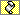 441070147 0 10 716806006 370 000,00Субсидии бюджетным и автономным учреждения на иные цели441070147 0 20 00000150 000,00Обеспечение безопасности и замена оборудования участков детских садов441070147 0 20 79527150 000,00Предоставление субсидий бюджетным, автономным учреждениям и иным некоммерческим организациям441070147 0 20 79527600150 000,00Федеральный проект «Содействие занятости женщин - создание условий дошкольного образования для детей в возрасте до трех лет»441070147 0 Р2 000000,00Создание дополнительных мест для детей в возрасте от 2 месяцев до 3 лет путем перепрофилирования действующих групповых ячеек в расположенных на территории Челябинской области муниципальных образовательных организациях, реализующих образовательную программу дошкольного образования441070147 0 Р2 S41000,00Предоставление субсидий бюджетным, автономным учреждениям и иным некоммерческим организациям441070147 0 Р2 S41006000,00Муниципальная программа "Доступная среда"441070168 0 00 00000408 100,00Субсидии бюджетным и автономным учреждения на иные цели441070168 0 20 00000408 100,00Субсиии на адаптацию зданий для доступа инвалидов и других маломобильных групп населения в муниципальные дошкольные образовательные организации441070168 0 20 L0277408 100,00Предоставление субсидий бюджетным, автономным учреждениям и иным некоммерческим организациям441070168 0 20 L0277600408 100,00Общее образование4410702274 142 566,95Муниципальная программа "Развитие образования в Чебаркульском городском округе" 441070246 0 00 00000274 112 186,95Финансовое обеспечение муниципального задания на оказание муниципальных услуг (выполнение работ)441070246 0 10 00000255 602 961,56Обеспечение государственных гарантий реализации прав на получение общедоступного и бесплатного дошкольного, начального общего, основного общего, среднего общего образования и обеспечение дополнительного образования детей в муниципальных общеобразовательных организациях для обучающихся с ограниченными возможностями здоровья 441070246 0 10 0309016 888 900,00Предоставление субсидий бюджетным, автономным учреждениям и иным некоммерческим организациям441070246 0 10 0309060016 888 900,00Обеспечение государственных гарантий реализации прав на получение общедоступного и бесплатного дошкольного, начального общего, основного общего, среднего общего образования и обеспечение дополнительного образования детей в муниципальных общеобразовательных организациях441070246 0 10 03120175 478 200,00Предоставление субсидий бюджетным, автономным учреждениям и иным некоммерческим организациям441070246 0 10 03120600175 478 200,00Школы-детские сады, школы начальные, неполные средние и средние441070246 0 10 4210049 955 089,80Предоставление субсидий бюджетным, автономным учреждениям и иным некоммерческим организациям441070246 0 10 4210060049 955 089,80Частичное финансирование расходов на выплату заработной платы работникам органов местного самоуправления и муниципальных учреждений, оплату топливно-энергетических ресурсов, услуг водоснабжения, водоотведения, потребляемых муниципальными учреждениями 441070246 0 10 716805 200 000,00Предоставление субсидий бюджетным, автономным учреждениям и иным некоммерческим организациям441070246 0 10 716806005 200 000,00Обеспечение питанием детей из малообеспеченных семей и детей с нарушениями здоровья, обучающихся в муниципальных общеобразовательных организациях441070246 0 10 S30302 524 172,00Предоставление субсидий бюджетным, автономным учреждениям и иным некоммерческим организациям441070246 0 10 S30306002 524 172,00Специальные (коррекционные) учреждения441070246 0 10 433005 556 599,76Предоставление субсидий бюджетным, автономным учреждениям и иным некоммерческим организациям441070246 0 10 433006005 556 599,76Федеральный проект «Современная школа»441070246 0 Е1 00000133 396,20Оборудование пунктов проведения экзаменов государственной итоговой аттестации по образовательным программам среднего общего образования441 070246 0 Е1 S3050133 396,20Предоставление субсидий бюджетным, автономным учреждениям и иным некоммерческим организациям441070246 0 Е1 S3050600133 396,20Субсидии бюджетным и автономным учреждения на иные цели441070246 0 20 0000018 375 829,19Проведение капитального ремонта зданий муниципальных общеобразовательных организаций441070246 0 20 S101012 908 526,50Предоставление субсидий бюджетным, автономным учреждениям и иным некоммерческим организациям441070246 0 20 S101060012 908 526,50Обеспечение здоровьесберегающих условий организации образовательного процесса441070246 0 20 7952196 231,00Предоставление субсидий бюджетным, автономным учреждениям и иным некоммерческим организациям441070246 0 20 7952160096 231,00Обеспечение комплексной безопасности и подготовки образовательных организаций к новому учебному году441070246 0 20 795235 251 185,69Предоставление субсидий бюджетным, автономным учреждениям и иным некоммерческим организациям441070246 0 20 795236005 251 185,69Модернизация образования в Чебаркульском городском округе441070246 0 20 79524113 286,00Предоставление субсидий бюджетным, автономным учреждениям и иным некоммерческим организациям441070246 0 20 79524600113 286,00Поддержка и развитие профессионального мастерства педагогических работников, поддержка одаренных детей и талантливой молодежи441070246 0 20 795256 600,00Предоставление субсидий бюджетным, автономным учреждениям и иным некоммерческим организациям441070246 0 20 795256006 600,00Муниципальная программа "Повышение безопасности дорожного движения и создание безопасных условий передвижения пешеходов в Чебаркульском городском округе"441070260 0 00 0000030 380,00Субсидии бюджетным и автономным учреждения на иные цели441070260 0 20 0000030 380,00Мероприятия по формированию законопослушного поведения участников дорожного движения441070260 0 20 7801030 380,00Предоставление субсидий бюджетным, автономным учреждениям и иным некоммерческим организациям441070260 0 20 7801060030 380,00Дополнительное образование детей441070319 120 454,68Муниципальная программа "Развитие образования в Чебаркульском городском округе" 441070346 0 00 000019 080 454,68Финансовое обеспечение муниципального задания на оказание муниципальных услуг (выполнение работ)441070346 0 10 000018 401 532,68Учреждения по внешкольной работе с детьми441070346 0 10 4230016 971 532,68Предоставление субсидий бюджетным, автономным учреждениям и иным некоммерческим организациям441070346 0 10 4230060016 971 532,68Частичное финансирование расходов на выплату заработной платы работникам органов местного самоуправления и муниципальных учреждений, оплату топливно-энергетических ресурсов, услуг водоснабжения, водоотведения, потребляемых муниципальными учреждениями 441070346 0 10 716801 430 000,00Предоставление субсидий бюджетным, автономным учреждениям и иным некоммерческим организациям441070346 0 10 716806001 430 000,00Субсидии бюджетным и автономным учреждения на иные цели441070346 0 20 00000678 922,00Субсидии на проведение мероприятий по созданию в дошкольных образовательных, общеобразовательных организациях, организациях дополнительного образования детей (в том числе в организациях, осуществляющих образовательную деятельность по адаптированным основным общеобразовательным программам) условий для получения детьми-инвалидами качественного образования441070346 0 20 L0275535 100,00Предоставление субсидий бюджетным, автономным учреждениям и иным некоммерческим организациям441070346 0 20 L0275600535 100,00Обеспечение комплексной безопасности и подготовки образовательных организаций к новому учебному году441070346 0 20 79523143 822,00Предоставление субсидий бюджетным, автономным учреждениям и иным некоммерческим организациям441070346 0 20 79523600143 822,00Муниципальная программа "Повышение безопасности дорожного движения и создание безопасных условий передвижения пешеходов в Чебаркульском городском округе"441070360 0 00 0000040 000,00Субсидии бюджетным и автономным учреждения на иные цели441070360 0 20 0000040 000,00Мероприятия по формированию законопослушного поведения участников дорожного движения441070360 0 20 7801040 000,00Предоставление субсидий бюджетным, автономным учреждениям и иным некоммерческим организациям441070360 0 20 7801060040 000,00Молодежная политика и оздоровление детей441070712 956 834,61Муниципальная программа "Развитие образования в Чебаркульском городском округе" 441070746 0 00 0000012 956 834,61Иные расходы на реализацию отраслевых мероприятий441070746 0 07 00000220 674,48Организация отдыха, оздоровление и временного трудоустройства несовершеннолетних в каникулярное время441070746 0 07 S3010220 674,48Закупка товаров, работ и услуг для государственных (муниципальных) нужд441070746 0 07 S3010200220 674,48Субсидии бюджетным и автономным учреждения на иные цели441070746 0 20 0000012 736 160,13Организация отдыха, оздоровление и временного трудоустройства несовершеннолетних в каникулярное время441070746 0 20 S301011 193 609,65Предоставление субсидий бюджетным, автономным учреждениям и иным некоммерческим организациям441070746 0 20 S301060011 193 609,65Ревакцинация детей школьного возраста против клещевого энцифалита441070746 0 20 79522399 524,88Предоставление субсидий бюджетным, автономным учреждениям и иным некоммерческим организациям441070746 0 20 79522600399 524,88Обеспечение комплексной безопасности и подготовки образовательных организаций к новому учебному году441070746 0 20 795231 143 025,60Предоставление субсидий бюджетным, автономным учреждениям и иным некоммерческим организациям441070746 0 20 795236001 143 025,60Другие вопросы в области образования441070923 431 532,82Муниципальная программа "Развитие образования в Чебаркульском городском округе" 441070946 0 00 0000022 722 390,19Расходы общегосударственного характера441070946 0 04 000004 508 683,91Руководство и управление в сфере установленных функций органов государственной власти субъектов РФ и органов местного самоуправления441070946 0 04 204004 508 683,91Расходы на выплаты персоналу в целях обеспечения выполнения функций государственными (муниципальными) органами, казенными учреждениями, органами управления государственными внебюджетными фондами441070946 0 04 204001003 208 173,86Закупка товаров, работ и услуг для государственных (муниципальных) нужд441070946 0 04 204002001 300 510,05Иные расходы на реализацию отраслевых мероприятий441070946 0 07 00000165 438,00Модернизация образования в Чебаркульском городском округе441070946 0 07 7952465 085,00Закупка товаров, работ и услуг для государственных (муниципальных) нужд441070946 0 07 7952420011 063,00Социальное обеспечение и иные выплаты населению441070946 0 07 7952430054 022,00Поддержка и развитие профессионального мастерства педагогических работников, поддержка одаренных детей и талантливой молодежи441070946 0 07 79525100 353,00Социальное обеспечение и иные выплаты населению441070946 0 07 79525300100 353,00Финансовое обеспечение муниципального задания на оказание муниципальных услуг (выполнение работ)441070946 0 10 0000039 400,00Организация предоставления психолого-педагогической, медицинской и социальной помощи обучающимся, испытывающим трудности в освоении основных общеобразовательных программ, своем развитии и социальной адаптации 441070946 0 10 0307039 400,00Предоставление субсидий бюджетным, автономным учреждениям и иным некоммерческим организациям441070946 0 10 0307060039 400,00Уплата налога на имущество организаций, земельного и транспортного налогов441070946 0 89 000009 426,00Учебно-методические кабинеты, централизованные бухгалтерии, группы хозяйственного обслуживания, учебные фильмотеки, межшкольные учебно-производственные комбинаты, логопедические пункты441070946 0 89 452009 426,00Иные бюджетные ассигнования441070946 0 89 452008009 426,00Обеспечение деятельности (оказание услуг) подведомственных казенных учреждений441070946 0 99 0000017 999 442,28Учебно-методические кабинеты, централизованные бухгалтерии, группы хозяйственного обслуживания, учебные фильмотеки, межшкольные учебно-производственные комбинаты, логопедические пункты441070946 0 99 4520017 999 442,28Расходы на выплаты персоналу в целях обеспечения выполнения функций государственными (муниципальными) органами, казенными учреждениями, органами управления государственными внебюджетными фондами441070946 0 99 4520010016 518 426,28Закупка товаров, работ и услуг для государственных (муниципальных) нужд441070946 0 99 452002001 470 918,00Иные бюджетные ассигнования441070946 0 99 4520080010 098,00Непрограммное направление деятельности441070999 0 00 00000709 142,63Расходы общегосударственного характера441070999 0 04 00000709 142,63Исполнение исполнительных листов441070999 0 04 00092709 142,63Иные бюджетные ассигнования441070999 0 04 00092800709 142,63Социальная политика4411012 397 700,00Охрана семьи и детства441100412 397 700,00Муниципальная программа "Развитие образования в Чебаркульском городском округе" 441100446 0 00 000002 654 900,00Реализация иных государственных(муниципальных) функций в области социальной сферы441100446 0 06 000002 654 900,00Компенсация затрат родителей (законных представителей) детей-инвалидов в части организации обучения по основным общеобразовательным программам на дому 441100446 0 06 030202 654 900,00Социальное обеспечение и иные выплаты населению441100446 0 06 030203002 654 900,00Муниципальная программа "Поддержка и развитие дошкольного образования в Чебаркульском городском округе"441100447 0 00 000009 742 800,00Реализация иных государственных(муниципальных) функций в области социальной сферы441100447 0 06 000009 742 800,00Компенсация части платы, взимаемой с родителей (законных представителей) за присмотр и уход за детьми в образовательных организациях, реализующих образовательную программу дошкольного образования, расположенных на территории Челябинской области 441100447 0 06 040508 642 400,00Социальное обеспечение и иные выплаты населению441100447 0 06 040503008 642 400,00Привлечение детей из малообеспеченных, неблагополучных семей, а также семей, оказавшихся в трудной жизненной ситуации, в расположенные на территории Челябинской области дошкольные образовательные организации, через предоставление компенсации части родительской платы441100447 0 06 S40601 100 400,00Социальное обеспечение и иные выплаты населению441100447 0 06 S40603001 100 400,00Управление культуры администрации Чебаркульского городского округа44366 663 552,14Образование4430733 345 718,38Дополнительное образование детей443070333 345 718,38Муниципальная программа "Развитие культуры в муниципальном образовании Чебаркульский городской округ"443070365 0 00 0000033 315 718,38Финансовое обеспечение муниципального задания на оказание муниципальных услуг (выполнение работ)443070365 0 10 0000030 794 349,56Частичное финансирование расходов на выплату заработной платы работникам органов местного самоуправления и муниципальных учреждений, оплату топливно-энергетических ресурсов, услуг водоснабжения, водоотведения, потребляемых муниципальными учреждениями 443070365 0 10 716805 000 000,00Предоставление субсидий бюджетным, автономным учреждениям и иным некоммерческим организациям443070365 0 10 716806005 000 000,00Обучение учащихся с учетом требований государственных образовательных стандартов дополнительного образования443070365 0 10 8000125 794 349,56Предоставление субсидий бюджетным, автономным учреждениям и иным некоммерческим организациям443070365 0 10 8000160025 794 349,56Субсидии бюджетным и автономным учреждения на иные цели443070365 0 20 000002 521 368,82Обучение учащихся с учетом требований государственных образовательных стандартов дополнительного образования443070365 0 20 800012 521 368,82Предоставление субсидий бюджетным, автономным учреждениям и иным некоммерческим организациям443070365 0 20 800016002 521 368,82Муниципальная программа "Доступная среда"443070368 0 00 0000030 000,00Субсидии бюджетным и автономным учреждения на иные цели443070368 0 20 0000030 000,00Обеспечение доступности зданий и сооружений в сферах жизнедеятельности инвалидов и других маломобильных групп населения443070368 0 20 7905030 000,00Предоставление субсидий бюджетным, автономным учреждениям и иным некоммерческим организациям443070368 0 20 7905060030 000,00Культура, кинематография4430833 317 833,76Культура443080128 469 992,58Муниципальная программа "Создание условий для развития туризма на территории Чебаркульского городского округа"443080142 0 00 00000121 711,23Иные расходы на реализацию отраслевых мероприятий443080142 0 07 00000121 711,23Развитие туризма и формирование благоприятного имиджа Чебаркульского городского округа443080142 0 07 80005121 711,23Закупка товаров, работ и услуг для государственных (муниципальных) нужд443080142 0 07 80005200121 711,23Муниципальная программа "Развитие культуры в муниципальном образовании Чебаркульский городской округ"443080165 0 00 0000028 167 594,35Иные расходы на реализацию отраслевых мероприятий443080165 0 07 00000539 999,61Организация культурно-досуговых мероприятий и эффективное управление сферой культуры443080165 0 07 45000539 999,61Закупка товаров, работ и услуг для государственных (муниципальных) нужд443080165 0 07 45000200453 796,61Социальное обеспечение и иные выплаты населению443080165 0 07 4500030086 203,00Финансовое обеспечение муниципального задания на оказание муниципальных услуг (выполнение работ)443080165 0 10 0000019 392 422,27Сохранение и развитие культурно-досуговой сферы443080165 0 10 8000216 340 897,86Предоставление субсидий бюджетным, автономным учреждениям и иным некоммерческим организациям443080165 0 10 8000260016 340 897,86Сохранение историко-культурного наследия443080165 0 10 800033 051 524,41Предоставление субсидий бюджетным, автономным учреждениям и иным некоммерческим организациям443080165 0 10 800036003 051 524,41Уплата налога на имущество организаций, земельного и транспортного налогов443080165 0 89 0000019 571,00Сохранение историко-культурного наследия443080165 0 89 800039 645,00Иные бюджетные ассигнования443080165 0 89 800038009 645,00Обеспечение доступности информационных ресурсов населению города через библиотечное обслуживание443080165 0 89 800049 926,00Иные бюджетные ассигнования443080165 0 89 800048009 926,00Обеспечение деятельности (оказание услуг) подведомственных казенных учреждений443080165 0 99 000008 215 601,47Сохранение историко-культурного наследия443080165 0 99 800032 346 689,97Расходы на выплаты персоналу в целях обеспечения выполнения функций государственными (муниципальными) органами, казенными учреждениями, органами управления государственными внебюджетными фондами443080165 0 99 800031002 158 243,12Закупка товаров, работ и услуг для государственных (муниципальных) нужд443080165 0 99 80003200188 446,85Обеспечение доступности информационных ресурсов населению города через библиотечное обслуживание443080165 0 99 800045 868 911,50Расходы на выплаты персоналу в целях обеспечения выполнения функций государственными (муниципальными) органами, казенными учреждениями, органами управления государственными внебюджетными фондами443080165 0 99 800041005 246 505,90Закупка товаров, работ и услуг для государственных (муниципальных) нужд443080165 0 99 80004200622 405,60Иные бюджетные ассигнования443080165 0 99 800048000,00Муниципальная программа "Поддержка социально ориентированных некоммерческих организаций Чебаркульского городского округа " 443080166 0 00 0000050 000,00Субсидии некоммерческим организациям (за исключением государственных(муниципальных) учреждений)443080166 0 56 0000050 000,00Предоставление субсидий для активного отдыха, способствующего приобщению к культуным, историческим и природным ценностям жителей Чебаркульского городского округа443080166 0 56 8000650 000,00Предоставление субсидий бюджетным, автономным учреждениям и иным некоммерческим организациям443080166 0 56 8000660050 000,00Муниципальная программа "Доступная среда"443080168 0 00 00000130 687,00Субсидии бюджетным и автономным учреждения на иные цели443080168 0 20 0000076 987,00Обеспечение доступности зданий и сооружений в сферах жизнедеятельности инвалидов и других маломобильных групп населения443080168 0 20 7905076 987,00Предоставление субсидий бюджетным, автономным учреждениям и иным некоммерческим организациям443080168 0 20 7905060076 987,00Обеспечение деятельности (оказание услуг) подведомственных казенных учреждений443080168 0 99 0000053 700,00Обеспечение доступности зданий и сооружений в сферах жизнедеятельности инвалидов и других маломобильных групп населения443080168 0 99 7905053 700,00Закупка товаров, работ и услуг для государственных (муниципальных) нужд443080168 0 99 7905020053 700,00Другие вопросы в области культуры, кинематографии44308044 847 841,18Муниципальная программа "Развитие культуры в муниципальном образовании Чебаркульский городской округ"443080465 0 00 000004 847 841,18Расходы общегосударственного характера443080465 0 04 000001 496 948,52Руководство и управление в сфере установленных функций органов государственной власти субъектов РФ и органов местного самоуправления443080465 0 04 204001 496 948,52Расходы на выплаты персоналу в целях обеспечения выполнения функций государственными (муниципальными) органами, казенными учреждениями, органами управления государственными внебюджетными фондами443080465 0 04 204001001 429 238,00Закупка товаров, работ и услуг для государственных (муниципальных) нужд443080465 0 04 2040020067 708,94Иные бюджетные ассигнования443080465 0 04 204008001,58Уплата налога на имущество организаций, земельного и транспортного налогов443080465 0 89 000000,00Руководство и управление в сфере установленных функций органов государственной власти субъектов РФ и органов местного самоуправления443080465 0 89 204000,00Иные бюджетные ассигнования443080465 0 89 204008000,00Обеспечение деятельности (оказание услуг) подведомственных казенных учреждений443080465 0 99 000003 350 892,66Учебно-методические кабинеты, централизованные бухгалтерии, группы хозяйственного обслуживания, учебные фильмотеки, межшкольные учебно-производственные комбинаты, логопедические пункты443080465 0 99 452003 350 892,66Расходы на выплаты персоналу в целях обеспечения выполнения функций государственными (муниципальными) органами, казенными учреждениями, органами управления государственными внебюджетными фондами443080465 0 99 452001003 201 647,30Закупка товаров, работ и услуг для государственных (муниципальных) нужд443080465 0 99 45200200149 245,36Управление по физической культуре и спорту администрации Чебаркульского городского округа44585 868 482,33Общегосударственные вопросы445018 171,66Функционирование Правительства РФ, высших исполнительных органов государственной власти субъектов РФ, местных администраций44501048 171,66Непрограммное направление деятельности445010499 0 00 000008 171,66Расходы общегосударственного характера445010499 0 04 000008 171,66Руководство и управление в сфере установленных функций органов государственной власти субъектов РФ и органов местного самоуправления445010499 0 04 204008 171,66Расходы на выплаты персоналу в целях обеспечения выполнения функций государственными (муниципальными) органами, казенными учреждениями, органами управления государственными внебюджетными фондами445010499 0 04 204001008 171,66Образование445071 698 779,34Молодежная политика и оздоровление детей44507071 698 779,34Муниципальная программа "Развитие образования в Чебаркульском городском округе" 445070746 0 00 000001 698 779,34Субсидии бюджетным и автономным учреждения на иные цели445070746 0 20 000001 698 779,34Организация отдыха, оздоровление и временного трудоустройства несовершеннолетних в каникулярное время445070746 0 20 S30101 698 779,34Предоставление субсидий бюджетным, автономным учреждениям и иным некоммерческим организациям445070746 0 20 S30106001 698 779,34Физическая культура и спорт4451184 161 531,33Массовый спорт445110278 678 536,95Муниципальная программа "Развитие физической культуры и спорта в муниципальном образовании Чебаркульский городской округ" 445110243 0 00 0000078 618 536,95Иные расходы на реализацию отраслевых мероприятий445110243 0 07 00000799 985,00Проведение мероприятий в рамках календарного плана445110243 0 07 78400681 282,00Расходы на выплаты персоналу в целях обеспечения выполнения функций государственными (муниципальными) органами, казенными учреждениями, органами управления государственными внебюджетными фондами445110243 0 07 78400100229 985,00Закупка товаров, работ и услуг для государственных (муниципальных) нужд445110243 0 07 78400200451 297,00Проведение мероприятий "Будущее Чебаркуля"445110243 0 07 78500118 703,00Социальное обеспечение и иные выплаты населению445110243 0 07 78500300118 703,00Финансовое обеспечение муниципального задания на оказание муниципальных услуг (выполнение работ)445110243 0 10 0000052 228 856,95Частичное финансирование расходов на выплату заработной платы работникам органов местного самоуправления и муниципальных учреждений, оплату топливно-энергетических ресурсов, услуг водоснабжения, водоотведения, потребляемых муниципальными учреждениями 445110243 0 10 7168010 000 000,00Предоставление субсидий бюджетным, автономным учреждениям и иным некоммерческим организациям445110243 0 10 7168060010 000 000,00Спортивная подготовка по видам спорта и спортивная подготовка на спортивно-оздоровительном этапе445110243 0 10 7810014 813 120,43Предоставление субсидий бюджетным, автономным учреждениям и иным некоммерческим организациям445110243 0 10 7810060014 813 120,43Обеспечение доступа к открытым спортивным объектам для свободного пользования и организация и проведение официальных физкультурных (физкультурно-оздоровительных) мероприятий445110243 0 10 7820027 415 736,52Предоставление субсидий бюджетным, автономным учреждениям и иным некоммерческим организациям445110243 0 10 7820060027 415 736,52Субсидии бюджетным и автономным учреждения на иные цели445110243 0 20 0000025 589 695,00Субсидия на оплату услуг специалистов по организации физкультурно-оздоровительной и спортивно-массовой работы с детьми и подростками445110243 0 20 S0045786 500,00Предоставление субсидий бюджетным, автономным учреждениям и иным некоммерческим организациям445110243 0 20 S0045600786 500,00Иные межбюджетные трансферты на выплату денежного вознаграждения победителям и призерам областного конкурса на лучшую организацию физкультурно-спортивной работы среди органов местного самоуправления, реализующих полномочия в сфере физической культуры и спорта на территории муниципальных образований Челябинской области445110243 0 20 20046600 000,00Предоставление субсидий бюджетным, автономным учреждениям и иным некоммерческим организациям445110243 0 20 20046600600 000,00Субсидия  на оплату услуг специалистов по организации физкультурно-оздоровительной и спортивно-массовой работы с лицами с ограниченными возможностями здоровья445110243 0 20 S0047372 745,00Предоставление субсидий бюджетным, автономным учреждениям и иным некоммерческим организациям445 11 0243 0 20 S0047600372 745,00Содержание центров тестирования Всероссийского физкультурно-спортивного комплекса "Готов к труду и обороне"445110243 0 20 78600285 000,00Предоставление субсидий бюджетным, автономным учреждениям и иным некоммерческим организациям445110243 0 20 78600600285 000,00Приобретение основных средств для функционирования учреждений445110243 0 20 7870083 500,00Предоставление субсидий бюджетным, автономным учреждениям и иным некоммерческим организациям445110243 0 20 7870060083 500,00Капитальный ремонт объектов спорта445110243 0 20 7890023 461 950,00Предоставление субсидий бюджетным, автономным учреждениям и иным некоммерческим организациям445110243 0 20 7890060023 461 950,00Муниципальная программа "Доступная среда"445110268 0 00 0000060 000,00Субсидии бюджетным и автономным учреждения на иные цели445110268 0 20 0000060 000,00Обеспечение доступности зданий и сооружений в сферах жизнедеятельности инвалидов и других маломобильных групп населения445110268 0 20 7905060 000,00Предоставление субсидий бюджетным, автономным учреждениям и иным некоммерческим организациям445110268 0 20 7905060060 000,00Спорт высших достижений4451103600 100,00Муниципальная программа "Развитие физической культуры и спорта в муниципальном образовании Чебаркульский городской округ" 445110343 0 00 00000455 100,00Субсидии бюджетным и автономным учреждения на иные цели445110343 0 20 00000455 100,00Предоставление субсидии для финансовой поддержки организаций спортивной подготовки по базовым видам спорта445110343 0 20 S0048455 100,00Предоставление субсидий бюджетным, автономным учреждениям и иным некоммерческим организациям445110343 0 20 S0048600455 100,00Муниципальная программа "Поддержка социально ориентированных некоммерческих организаций Чебаркульского городского округа" 445110366 0 00 00000145 000,00Субсидии некоммерческим организациям (за исключением государственных(муниципальных) учреждений)445110366 0 56 00000145 000,00Содержание, развитие и поддержка ведущих команд (клубов) по игровым и техническим видам спорта, участвующих в чемпионатах и первенствах Челябинской области и России445110366 0 56 78003145 000,00Предоставление субсидий бюджетным, автономным учреждениям и иным некоммерческим организациям445110366 0 56 78003600145 000,00Другие вопросы в области физической культуры и спорта44511054 882 894,38Муниципальная программа "Развитие физической культуры и спорта в муниципальном образовании Чебаркульский городской округ" 445110543 0 00 000004 882 894,38Расходы общегосударственного характера445110543 0 04 000001 303 555,36Руководство и управление в сфере установленных функций органов государственной власти субъектов РФ и органов местного самоуправления445110543 0 04 204001 303 555,36Расходы на выплаты персоналу в целях обеспечения выполнения функций государственными (муниципальными) органами, казенными учреждениями, органами управления государственными внебюджетными фондами445110543 0 04 204001001 291 555,36Закупка товаров, работ и услуг для государственных (муниципальных) нужд445110543 0 04 2040020012 000,00Обеспечение деятельности (оказание услуг) подведомственных казенных учреждений445110543 0 99 000003 579 339,02Учебно-методические кабинеты, централизованные бухгалтерии, группы хозяйственного обслуживания, учебные фильмотеки, межшкольные учебно-производственные комбинаты, логопедические пункты44511 0543 0 99 452003 579 339,02Расходы на выплаты персоналу в целях обеспечения выполнения функций государственными (муниципальными) органами, казенными учреждениями, органами управления государственными внебюджетными фондами445110543 0 99 452001003 314 227,11Закупка товаров, работ и услуг для государственных (муниципальных) нужд445110543 0 99 45200200264 911,91Иные бюджетные ассигнования445110543 0 99 45200800200,00Управление социальной защиты населения  администрации Чебаркульского городского округа446232 316 216,77Социальная политика44610232 316 216,77Социальное обслуживание населения446100215 439 500,00Муниципальная программа "О социальной поддержке населения муниципального образования Чебаркульский городской округ " 446100253 0 00 0000015 439 500,00Финансовое обеспечение муниципального задания на оказание муниципальных услуг (выполнение работ)446100253 0 10 0000015 439 500,00Реализация переданных государственных полномочий по социальному обслуживанию граждан 446100253 0 10 2800015 439 500,00Предоставление субсидий бюджетным, автономным учреждениям и иным некоммерческим организациям446100253 0 10 2800060015 439 500,00Социальное обеспечение населения4461003124 989 074,67Муниципальная программа "О социальной поддержке населения муниципального образования Чебаркульский городской округ" 446100353 0 00 00000124 989 074,67Социальная поддержка отдельных категорий граждан446100353 0 16 00000118 415 558,85Ежемесячная денежная выплата в соответствии с Законом Челябинской области «О мерах социальной поддержки ветеранов в Челябинской области» 446100353 0 16 2830040 940 099,94Закупка товаров, работ и услуг для государственных (муниципальных) нужд446100353 0 16 28300200612 517,18Социальное обеспечение и иные выплаты населению446100353 0 16 2830030040 327 582,76Ежемесячная денежная выплата в соответствии с Законом Челябинской области «О мерах социальной поддержки жертв политических репрессий в Челябинской области» 446100353 0 16 283101 885 825,47Закупка товаров, работ и услуг для государственных (муниципальных) нужд446100353 0 16 2831020028 711,66Социальное обеспечение и иные выплаты населению446100353 0 16 283103001 857 113,81Ежемесячная денежная выплата в соответствии с Законом Челябинской области «О звании «Ветеран труда Челябинской области» 446100353 0 16 2832028 157 503,33Закупка товаров, работ и услуг для государственных (муниципальных) нужд446100353 0 16 28320200421 180,60Социальное обеспечение и иные выплаты населению446100353 0 16 2832030027 736 322,73Компенсация расходов на оплату жилых помещений и коммунальных услуг в соответствии с Законом Челябинской области «О дополнительных мерах социальной защиты ветеранов в Челябинской области» 446100353 0 16 28330120 520,43Закупка товаров, работ и услуг для государственных (муниципальных) нужд446100353 0 16 283302001 855,88Социальное обеспечение и иные выплаты населению446100353 0 16 28330300118 664,55Компенсационные выплаты за пользование услугами связи в соответствии с Законом Челябинской области «О дополнительных мерах социальной защиты ветеранов в Челябинской области» 446100353 0 16 2834018 422,20Закупка товаров, работ и услуг для государственных (муниципальных) нужд446100353 0 16 28340200282,20Социальное обеспечение и иные выплаты населению446100353 0 16 2834030018 140,00Компенсация расходов на уплату взноса на капитальный ремонт общего имущества в многоквартирном доме в соответствии с Законом Челябинской области «О дополнительных мерах социальной поддержки отдельных категорий граждан в Челябинской области» 446100353 0 16 28350902 000,00Закупка товаров, работ и услуг для государственных (муниципальных) нужд446100353 0 16 2835020092 802,15Социальное обеспечение и иные выплаты населению446100353 0 16 28350300809 197,85Предоставление гражданам субсидий на оплату жилого помещения и коммунальных услуг446100353 0 16 2837018 373 400,00Закупка товаров, работ и услуг для государственных (муниципальных) нужд446100353 0 16 28370200271 456,74Социальное обеспечение и иные выплаты населению446100353 0 16 2837030018 101 943,26Возмещение стоимости услуг по погребению и выплата социального пособия на погребение в соответствии с Законом Челябинской области «О возмещении стоимости услуг по погребению и выплате социального пособия на погребение» 446100353 0 16 28390375 800,00Закупка товаров, работ и услуг для государственных (муниципальных) нужд446100353 0 16 283902006 474,27Социальное обеспечение и иные выплаты населению446100353 0 16 28390300369 325,73Адресная субсидия гражданам в связи с ростом платы за коммунальные услуги446100353 0 16 284000,00Закупка товаров, работ и услуг для государственных (муниципальных) нужд446100353 0 16 284002000,00Социальное обеспечение и иные выплаты населению446100353 0 16 284003000,00Меры социальной поддержки в соответствии с Законом Челябинской области "О дополнительных мерах социальной поддержки детей погибших участников Великой Отечественной войны и приравненных к ним лиц" (ежемесячные денежные выплаты и возмещение расходов, связанных с проездом к местам захоронения)   446100353 0 16 28410491 047,45Закупка товаров, работ и услуг для государственных (муниципальных) нужд446100353 0 16 284102005 547,45Социальное обеспечение и иные выплаты населению446100353 0 16 28410300485 500,00Единовременная выплата в соответствии с Законом Челябинской области "О дополнительных мерах социальной поддержки отдельных категорий граждан в связи с переходом к цифровому телерадиовещанию"446100353 0 16 2843020 745,15Закупка товаров, работ и услуг для государственных (муниципальных) нужд446100353 0 16 28430200315,15Социальное обеспечение и иные выплаты населению446100353 0 16 2843030020 430,00Реализация полномочий Российской Федерации по предоставлению отдельных мер социальной поддержки гражданам, подвергшимся воздействию радиации 446100353 0 16 51370614 000,00Закупка товаров, работ и услуг для государственных (муниципальных) нужд446100353 0 16 513702008 194,54Социальное обеспечение и иные выплаты населению446100353 0 16 51370300605 805,46Реализация полномочий Российской Федерации по осуществлению ежегодной денежной выплаты лицам, награжденным нагрудным знаком «Почетный донор России» 446100353 0 16 522003 876 042,09Закупка товаров, работ и услуг для государственных (муниципальных) нужд446100353 0 16 5220020056 627,49Социальное обеспечение и иные выплаты населению446100353 0 16 522003003 819 414,60Реализация полномочий Российской Федерации на оплату жилищно-коммунальных услуг отдельным категориям граждан 446100353 0 16 5250019 893 034,16Закупка товаров, работ и услуг для государственных (муниципальных) нужд446100353 0 16 5250020070 041,01Социальное обеспечение и иные выплаты населению446100353 0 16 5250030019 822 993,15Субвенции на выплату инвалидам компенсаций страховых премий по договорам обязательного страхования гражданской ответственности владельцев транспортных средств в соответствии с Федеральным законом от 25 апреля 2002 года № 40-ФЗ "Об обязательном страховании гражданской ответственности владельцев транспортных средств"446100353 0 16 5280011 438,14Закупка товаров, работ и услуг для государственных (муниципальных) нужд446100353 0 16 52800200169,05Социальное обеспечение и иные выплаты населению446100353 0 16 5280030011 269,09Компенсация отдельным категориям граждан оплаты взноса на капитальный ремонт общего имущества в многоквартирном доме446100353 0 16 R46202 735 680,49Социальное обеспечение и иные выплаты населению446100353 0 16 R46203002 735 680,49Выполнение публичных обязательств перед физическим лицом, подлежащих исполнению в денежной форме446100353 0 95 000006 573 515,82Выплата пенсии за выслугу лет лицам, замещавшим должности муниципальной службы446100353 0 95 491276 573 515,82Социальное обеспечение и иные выплаты населению446100353 0 95 491273006 573 515,82Охрана семьи и детства446100472 701 175,64Муниципальная программа "Крепкая семья"446100452 0 00 0000072 701 175,64Социальная поддержка отдельных категорий граждан446100452 0 16 0000045 747 795,64Содержание ребенка в семье опекуна и приемной семье, а также вознаграждение, причитающееся приемному родителю, в соответствии с Законом Челябинской области «О мерах социальной поддержки детей-сирот и детей, оставшихся без попечения родителей, вознаграждении, причитающемся приемному родителю, и социальных гарантиях приемной семье» 446100452 0 16 2814012 343 100,00Закупка товаров, работ и услуг для государственных (муниципальных) нужд446100452 0 16 28140200172 311,62Социальное обеспечение и иные выплаты населению446100452 0 16 2814030012 170 788,38Ежемесячное пособие на ребенка в соответствии с Законом Челябинской области «О ежемесячном пособии на ребенка» 446100452 0 16 281909 993 695,64Закупка товаров, работ и услуг для государственных (муниципальных) нужд446100452 0 16 28190200147 941,10Социальное обеспечение и иные выплаты населению446100452 0 16 281903009 845 754,54Ежемесячная денежная выплата на оплату жилья и коммунальных услуг многодетной семье в соответствии с Законом Челябинской области «О статусе и дополнительных мерах социальной поддержки многодетной семьи в Челябинской области» 446100452 0 16 282203 341 100,00Закупка товаров, работ и услуг для государственных (муниципальных) нужд446100452 0 16 2822020049 498,00Социальное обеспечение и иные выплаты населению446100452 0 16 282203003 291 602,00Реализация полномочий Российской Федерации на выплату государственных пособий лицам, не подлежащим обязательному социальному страхованию на случай временной нетрудоспособности и в связи с материнством, и лицам, уволенным в связи с ликвидацией организаций (прекращением деятельности, полномочий физическими лицами), в соответствии с Федеральным законом от 19 мая 1995 года № 81-ФЗ «О государственных пособиях гражданам, имеющим детей» 446100452 0 16 5380020 069 900,00Социальное обеспечение и иные выплаты населению446100452 0 16 5380030020 069 900,00Федеральный проект «Финансовая поддержка семей при рождении детей»446100452 0 Р1 000001 057 500,00Выплата областного единовременного пособия при рождении ребенка в соответствии с Законом Челябинской области «Об областном единовременном пособии при рождении ребенка»446100452 0 Р1 281801 057 500,00Закупка товаров, работ и услуг для государственных (муниципальных) нужд446100452 0 Р1 2818020015 628,08Социальное обеспечение и иные выплаты населению446100452 0 Р1 281803001 041 871,92Обеспечение деятельности (оказание услуг) подведомственных казенных учреждений446100452 0 99 0000025 895 880,00Социальная поддержка детей-сирот и детей, оставшихся без попечения родителей, находящихся в муниципальных организациях для детей-сирот и детей, оставшихся без попечения родителей 446100452 0 99 2810025 895 880,00Расходы на выплаты персоналу в целях обеспечения выполнения функций государственными (муниципальными) органами, казенными учреждениями, органами управления государственными внебюджетными фондами446100452 0 99 2810010019 587 598,65Закупка товаров, работ и услуг для государственных (муниципальных) нужд446100452 0 99 281002005 866 700,00Иные бюджетные ассигнования446100452 0 99 28100800441 581,35Другие вопросы в области социальной политики446100619 186 466,46Муниципальная программа "Крепкая семья"446100652 0 00 000001 869 630,46Расходы общегосударственного характера446100652 0 04 000001 347 800,00Организация и осуществление деятельности по опеке и попечительству 446100652 0 04 281101 347 800,00Расходы на выплаты персоналу в целях обеспечения выполнения функций государственными (муниципальными) органами, казенными учреждениями, органами управления государственными внебюджетными фондами446100652 0 04 281101001 217 000,00Закупка товаров, работ и услуг для государственных (муниципальных) нужд446100652 0 04 28110200130 800,00Социальная поддержка отдельных категорий граждан446100652 0 16 00000521 830,46Реализация мероприятий по поддержке семей и детей группы риска446100652 0 16 79570521 830,46Закупка товаров, работ и услуг для государственных (муниципальных) нужд446100652 0 16 79570200320 330,46Социальное обеспечение и иные выплаты населению446100652 0 16 79570300201 500,00Муниципальная программа "О социальной поддержке населения муниципального образования Чебаркульский городской округ " 446100653 0 00 0000016 455 054,00Расходы общегосударственного характера446100653 0 04 0000014 329 281,00Руководство и управление в сфере установленных функций органов государственной власти субъектов РФ и органов местного самоуправления446 100653 0 04 204001 778 881,00Расходы на выплаты персоналу в целях обеспечения выполнения функций государственными (муниципальными) органами, казенными учреждениями, органами управления государственными внебюджетными фондами446 100653 0 04 204001001 778 881,00Организация работы органов управления социальной защиты населения муниципальных образований 446100653 0 04 280808 811 000,00Расходы на выплаты персоналу в целях обеспечения выполнения функций государственными (муниципальными) органами, казенными учреждениями, органами управления государственными внебюджетными фондами446100653 0 04 280801007 448 699,99Закупка товаров, работ и услуг для государственных (муниципальных) нужд446100653 0 04 280802001 362 300,00Иные бюджетные ассигнования446100653 0 04 280808000,01Предоставление гражданам субсидий на оплату жилого помещения и коммунальных услуг446100653 0 04 283701 739 400,00Расходы на выплаты персоналу в целях обеспечения выполнения функций государственными (муниципальными) органами, казенными учреждениями, органами управления государственными внебюджетными фондами446100653 0 04 283701001 471 800,00Закупка товаров, работ и услуг для государственных (муниципальных) нужд446100653 0 04 28370200267 600,00Частичное финансирование расходов на выплату заработной платы работникам органов местного самоуправления и муниципальных учреждений, оплату топливно-энергетических ресурсов, услуг водоснабжения, водоотведения, потребляемых муниципальными учреждениями 446100653 0 04 716802 000 000,00Расходы на выплаты персоналу в целях обеспечения выполнения функций государственными (муниципальными) органами, казенными учреждениями, органами управления государственными внебюджетными фондами446100653 0 04 716801002 000 000,00Иные расходы на реализацию отраслевых мероприятий446100653 0 07 00000141 000,00Организация и проведение социальных городских мероприятий446100653 0 07 79506141 000,00Закупка товаров, работ и услуг для государственных (муниципальных) нужд446100653 0 07 79506200141 000,00Социальная поддержка отдельных категорий граждан446100653 0 16 000001 960 520,00Ежемесячная денежная выплата Почетным гражданам города446100653 0 16 795011 260 000,00Социальное обеспечение и иные выплаты населению446100653 0 16 795013001 260 000,00Выплата единовременного денежного пособия446100653 0 16 79502350 000,00Социальное обеспечение и иные выплаты населению446100653 0 16 79502300350 000,00Продуктовые и гигиенические наборы446100653 0 16 79503200 000,00Закупка товаров, работ и услуг для государственных (муниципальных) нужд446100653 0 16 79503200200 000,00Оказание материальной помощи в связи с пожаром446100653 0 16 79504101 520,00Социальное обеспечение и иные выплаты населению446100653 0 16 79504300101 520,00Единовременное денежное пособие юбилярам (90, 95, 100 лет)446100653 0 16 7950549 000,00Социальное обеспечение и иные выплаты населению446100653 0 16 7950530049 000,00Уплата налога на имущество организаций, земельного и транспортного налогов446100653 0 89 0000024 253,00Руководство и управление в сфере установленных функций органов государственной власти субъектов РФ и органов местного самоуправления446100653 0 89 2040024 253,00Иные бюджетные ассигнования446100653 0 89 2040080024 253,00Муниципальная программа "Поддержка социально ориентированных некоммерческих организаций Чебаркульского городского округа" 446100666 0 00 00000859 782,00Субсидии некоммерческим организациям (за исключением государственных(муниципальных) учреждений)446100666 0 56 00000859 782,00Проведение городских мероприятий и социальная поддержка ветеранов (пенсионеров)446100666 0 56 79507729 782,00Предоставление субсидий бюджетным, автономным учреждениям и иным некоммерческим организациям446100666 0 56 79507600729 782,00Предоставление субсидий некоммерческим организациям инвалидов по зрению для осуществление деятельности по реабилитации инвалидов по зрению446100666 0 56 79571130 000,00Предоставление субсидий бюджетным, автономным учреждениям и иным некоммерческим организациям446100666 0 56 79571600130 000,00Непрограммное направление деятельности446100699 0 00 000002 000,00Расходы общегосударственного характера446100699 0 04 000002 000,00Исполнение исполнительных листов446100699 0 04 000922 000,00Иные бюджетные ассигнования446100699 0 04 000928002 000,00Управление муниципальной собственности администрации Чебаркульского городского округа44725 714 508,40Общегосударственные вопросы4470115 304 326,42Другие общегосударственные вопросы447011315 304 326,42Муниципальная программа "Эффективное управление муниципальной собственностью Чебаркульского городского округа "447011357 0 00 0000013 868 297,14Расходы общегосударственного характера447011357 0 04 0000010 472 137,72Руководство и управление в сфере установленных функций органов государственной власти субъектов РФ и органов местного самоуправления447011357 0 04 204006 472 137,72Расходы на выплаты персоналу в целях обеспечения выполнения функций государственными (муниципальными) органами, казенными учреждениями, органами управления государственными внебюджетными фондами447011357 0 04 204001005 556 919,22Закупка товаров, работ и услуг для государственных (муниципальных) нужд447011357 0 04 20400200881 521,14Иные бюджетные ассигнования447011357 0 04 2040080033 697,36Частичное финансирование расходов на выплату заработной платы работникам органов местного самоуправления и муниципальных учреждений, оплату топливно-энергетических ресурсов, услуг водоснабжения, водоотведения, потребляемых муниципальными учреждениями 447011357 0 04 716804 000 000,00Расходы на выплаты персоналу в целях обеспечения выполнения функций государственными (муниципальными) органами, казенными учреждениями, органами управления государственными внебюджетными фондами447011357 0 04 716801004 000 000,00Иные расходы на реализацию отраслевых мероприятий447011357 0 07 000003 162 106,42Текущий ремонт и содержание помещений и имущества, находящихся в муниципальной казне447011357 0 07 900203 162 106,42Расходы на выплаты персоналу в целях обеспечения выполнения функций государственными (муниципальными) органами, казенными учреждениями, органами управления государственными внебюджетными фондами447011357 0 07 9002010064 814,22Закупка товаров, работ и услуг для государственных (муниципальных) нужд447011357 0 07 900202003 088 513,86Иные бюджетные ассигнования447011357 0 07 900208008 778,34Субсидии юридическим лицам (за исключением субсидий муниципальным учреждениям), индивидуальным предпринимателям, физическим лицам447011357 0 55 000000,00Формирование уставных фондов муниципальных унитарных предприятий447011357 0 55 900400,00Иные бюджетные ассигнования447011357 0 55 900408000,00Субсидия теплоснабжающим организациям на финансовое обеспечение (возмещение) затрат, связанных с частичным погашением задолженности за топливно-энергетические ресурсы447011357 0 55 900500,00Иные бюджетные ассигнования447011357 0 55 900508000,00Уплата налога на имущество организаций, земельного и транспортного налогов447011357 0 89 00000234 053,00Руководство и управление в сфере установленных функций органов государственной власти субъектов РФ и органов местного самоуправления447011357 0 89 204000,00Иные бюджетные ассигнования447011357 0 89 204008000,00Текущий ремонт и содержание помещений и имущества, находящихся в муниципальной казне447011357 0 89 90020234 053,00Иные бюджетные ассигнования447011357 0 89 90020800234 053,00Непрограммное направление деятельности447011399 0 00 000001 436 029,28Расходы общегосударственного характера447011399 0 04 000001 436 029,28Исполнение исполнительных листов447011399 0 04 000921 436 029,28Иные бюджетные ассигнования447011399 0 04 000928001 436 029,28Национальная экономика44704148 547,50Другие вопросы в области национальной экономики4470412148 547,50Муниципальная программа "Эффективное управление муниципальной собственностью Чебаркульского городского округа "447041257 0 00 00000148 547,50Иные расходы на реализацию отраслевых мероприятий447041257 0 07 00000148 547,50Мероприятия по землеустройству и землепользованию447041257 0 07 34003148 547,50Закупка товаров, работ и услуг для государственных (муниципальных) нужд447041257 0 07 34003200148 547,50Жилищно-коммунальное хозяйство447053 043 585,78Жилищное хозяйство44705013 043 585,78Муниципальная программа "Эффективное управление муниципальной собственностью Чебаркульского городского округа "447050157 0 00 000003 043 585,78Капитальные вложения в объекты государственной (муниципальной) собственности447050157 0 09 000003 043 585,78Текущий ремонт и содержание помещений и имущества, находящихся в муниципальной казне447050157 0 09 900203 043 585,78 Капитальные вложения в объекты недвижимого имущества государственной (муниципальной) собственности447050157 0 09 900204003 043 585,78Социальная политика447107 218 048,70Охрана семьи и детства44710047 218 048,70Муниципальная программа "Крепкая семья "447100452 0 00 000005 230 354,00Социальные выплаты на улучшение жилищных условий гражданам447100452 0 15 000005 230 354,00Обеспечение предоставления жилых помещений детям-сиротам и детям, оставшимся без попечения родителей, лицам из их числа по договорам найма специализированных жилых помещений за счет средств областного бюджета в соответствии с Законом Челябинской области "О мерах социальной поддержки детей-сирот и детей, оставшихся без попечения родителей, вознаграждении, причитающемся приемному родителю, и социальных гарантиях приемной семье"447100452 0 15 281305 230 354,00 Капитальные вложения в объекты недвижимого имущества государственной (муниципальной) собственности447100452 0 15 281304005 230 354,00Муниципальная программа "Обеспечение доступным и комфортным жильем граждан Российской Федерации" в Чебаркульском городском округе"447100356 0 00 000001 987 694,70Подпрограмма "Оказание молодым семьям государственной поддержки для улучшения жилищных условий"447100356 1 00 000001 987 694,70Социальные выплаты на улучшение жилищных условий гражданам447100356 1 15 000001 987 694,70Софинансирование государственной поддержки в решении жилищной проблемы молодых семей, признанных в установленном порядке нуждающимися в улучшении жилищных условий447100356 1 15 L4970676 914,70Социальное обеспечение и иные выплаты населению447100356 1 15 L4970300676 914,70Субсидии местным бюджетам на предоставление молодым семьям - участникам подпрограммы социальных выплат на приобретение жилого помещения эконом-класса или создание объекта индивидуального жилищного строительства эконом-класса447100356 1 15 L49701 310 780,00Социальное обеспечение и иные выплаты населению447100356 1 15 L49703001 310 780,00Финансовое управление администрации Чебаркульского городского округа45011 457 208,57Общегосударственные вопросы4500111 457 208,57Обеспечение деятельности финансовых, налоговых и таможенных органов и органов финансового (финансово-бюджетного) надзора450010611 457 208,57Муниципальная программа "Управление муниципальными финансами и муниципальным долгом Чебаркульского городского округа"450010655 0 00 0000011 457 208,57Расходы общегосударственного характера450010655 0 04 0000011 457 208,57Руководство и управление в сфере установленных функций органов государственной власти субъектов РФ и органов местного самоуправления450010655 0 04 204007 287 508,57Расходы на выплаты персоналу в целях обеспечения выполнения функций государственными (муниципальными) органами, казенными учреждениями, органами управления государственными внебюджетными фондами450010655 0 04 204001004 872 208,76Закупка товаров, работ и услуг для государственных (муниципальных) нужд450010655 0 04 204002002 415 299,81Иные бюджетные ассигнования450010655 0 04 204008000,00Частичное финансирование расходов на выплату заработной платы работникам органов местного самоуправления и муниципальных учреждений, оплату топливно-энергетических ресурсов, услуг водоснабжения, водоотведения, потребляемых муниципальными учреждениями 450010655 0 04 716804 169 700,00Расходы на выплаты персоналу в целях обеспечения выполнения функций государственными (муниципальными) органами, казенными учреждениями, органами управления государственными внебюджетными фондами450010655 0 04 716801004 169 700,00Резервные фонды45001110,00Непрограммное направление деятельности450011199 0 00 000000,00Расходы общегосударственного характера450011199 0 04 000000,00Резервные фонды местных администраций450011199 0 04 070050,00Иные бюджетные ассигнования450011199 0 04 070058000,00Приложение 3
к решению Собрания депутатов
Чебаркульского городского округа
от _____ ____________ 2020 г. № ____ Приложение 3
к решению Собрания депутатов
Чебаркульского городского округа
от _____ ____________ 2020 г. № ____ Приложение 3
к решению Собрания депутатов
Чебаркульского городского округа
от _____ ____________ 2020 г. № ____ Приложение 3
к решению Собрания депутатов
Чебаркульского городского округа
от _____ ____________ 2020 г. № ____ Расходы бюджета Чебаркульского городского округа за 2019 год по разделам и подразделам классификации расходов бюджетовРасходы бюджета Чебаркульского городского округа за 2019 год по разделам и подразделам классификации расходов бюджетовРасходы бюджета Чебаркульского городского округа за 2019 год по разделам и подразделам классификации расходов бюджетовРасходы бюджета Чебаркульского городского округа за 2019 год по разделам и подразделам классификации расходов бюджетовруб.НаименованиеРазделПодразделСуммаВсего1 218 819 211,29Общегосударственные вопросы0189 163 339,93Функционирование высшего должностного лица субъекта Российской Федерации и муниципального образования0102720 386,38Функционирование законодательных (представительных) органов государственной власти и представительных органов муниципальных образований01035 908 846,82Функционирование Правительства Российской Федерации, высших исполнительных органов государственной власти субъектов Российской Федерации, местных администраций010439 978 042,72Судебная система01052 709,00Обеспечение деятельности финансовых, налоговых и таможенных органов и органов финансового (финансово-бюджетного) надзора010614 180 002,59Резервные фонды01110,00Другие общегосударственные вопросы011328 373 352,42Национальная безопасность и правоохранительная деятельность0311 079 579,99Органы юстиции03042 639 920,88Защита населения и территории от чрезвычайных ситуаций природного и техногенного характера, гражданская оборона03098 069 659,11Другие вопросы в области национальной безопасности и правоохранительной деятельности0314370 000,00Национальная экономика0428 965 366,05Сельское хозяйство и рыболовство0405920 783,06Дорожное хозяйство (дорожные фонды)040927 896 035,49Другие вопросы в области национальной экономики0412148 547,50Жилищно-коммунальное хозяйство05110 828 181,29Жилищное хозяйство05013 043 585,78Коммунальное хозяйство050229 978 076,71Благоустройство050335 832 103,11Другие вопросы в области жилищно-коммунального хозяйства050541 974 415,69Охрана окружающей среды06800 000,00Другие вопросы в области охраны окружающей среды0605800 000,00Образование07607 971 413,47Дошкольное образование0701242 923 546,69Общее образование0702274 142 566,95Дополнительное образование детей070352 466 173,06Молодежная политика и оздоровление детей070715 007 593,95Другие вопросы в области образования070923 431 532,82Культура, кинематография0833 317 833,76Культура080128 469 992,58Другие вопросы в области культуры, кинематографии08044 847 841,18Здравоохранение09400 000,00Другие вопросы в области здравоохранения0909400 000,00Социальная политика10251 931 965,47Социальное обслуживание населения100215 439 500,00Социальное обеспечение населения1003130 219 428,67Охрана семьи и детства100487 086 570,34Другие вопросы в области социальной политики100619 186 466,46Физическая культура и спорт1184 161 531,33Массовый спорт110278 678 536,95Спорт высших достижений1103600 100,00Другие вопросы в области физической культуры и спорта11054 882 894,38Средства массовой информации12200 000,00Периодическая печать и издательства1202200 000,00Приложение 4
к решению Собрания депутатов
Чебаркульского городского округа
от ____ _______________ 2020 г. № _ Приложение 4
к решению Собрания депутатов
Чебаркульского городского округа
от ____ _______________ 2020 г. № _ Источники финансирования дефицита бюджета Чебаркульского городского округа за 2019 год по кодам классификации источников финансирования дефицитов бюджетовИсточники финансирования дефицита бюджета Чебаркульского городского округа за 2019 год по кодам классификации источников финансирования дефицитов бюджетовИсточники финансирования дефицита бюджета Чебаркульского городского округа за 2019 год по кодам классификации источников финансирования дефицитов бюджетовИсточники финансирования дефицита бюджета Чебаркульского городского округа за 2019 год по кодам классификации источников финансирования дефицитов бюджетовИсточники финансирования дефицита бюджета Чебаркульского городского округа за 2019 год по кодам классификации источников финансирования дефицитов бюджетовИсточники финансирования дефицита бюджета Чебаркульского городского округа за 2019 год по кодам классификации источников финансирования дефицитов бюджетов Наименование показателяКод строкиКод строкиКод источника финансирования по бюджетной классификации Код источника финансирования по бюджетной классификации Сумма Наименование показателяКод строкиКод строкиКод источника финансирования по бюджетной классификации Код источника финансирования по бюджетной классификации Сумма122338Источники финансирования дефицита бюджета - всего500500XX18 948 022,29Источники внутреннего финансирования дефицитов бюджетов520520000 01 00 00 00 00 0000 000000 01 00 00 00 00 0000 00018 948 022,29Кредиты кредитных организаций в валюте Российской Федерации520520000 01 02 00 00 00 0000 000000 01 02 00 00 00 0000 0000,00Получение кредитов от кредитных организаций в  валюте Российской Федерации520520000 01 02 00 00 00 0000 700000 01 02 00 00 00 0000 7000,00Получение кредитов от кредитных организаций  бюджетами городских округов в валюте  Российской Федерации520520000 01 02 00 00 04 0000 710000 01 02 00 00 04 0000 7100,00Погашение кредитов, предоставленных кредитными  организациями в валюте Российской Федерации520520000 01 02 00 00 00 0000 800000 01 02 00 00 00 0000 8000,00Погашение бюджетами городских округов кредитов  от кредитных организаций в валюте Российской  Федерации520520000 01 02 00 00 04 0000 810000 01 02 00 00 04 0000 8100,00Изменение остатков средств на счетах по учету  средств бюджета700700000 01 05 00 00 00 0000 000000 01 05 00 00 00 0000 00018 948 022,29Увеличение остатков средств бюджетов700700000 01 05 00 00 00 0000 500000 01 05 00 00 00 0000 500-1 199 871 189,00Увеличение прочих остатков средств бюджетов710710000 01 05 02 00 00 0000 500000 01 05 02 00 00 0000 500-1 199 871 189,00Увеличение прочих остатков денежных средств  бюджетов710710000 01 05 02 01 00 0000 510000 01 05 02 01 00 0000 510-1 199 871 189,00Увеличение прочих остатков денежных средств  бюджетов городских округов710710000 01 05 02 01 04 0000 510000 01 05 02 01 04 0000 510-1 199 871 189,00Уменьшение остатков средств бюджетов700700000 01 05 00 00 00 0000 600000 01 05 00 00 00 0000 6001 218 819 211,29Уменьшение прочих остатков средств бюджетов720720000 01 05 02 00 00 0000 600000 01 05 02 00 00 0000 6001 218 819 211,29Уменьшение прочих остатков денежных средств  бюджетов720720000 01 05 02 01 00 0000 610000 01 05 02 01 00 0000 6101 218 819 211,29Уменьшение прочих остатков денежных средств  бюджетов городских округов720720000 01 05 02 01 04 0000 610000 01 05 02 01 04 0000 6101 218 819 211,29